บทสรุปการประชุมกรรมการบริหารโรงพยาบาลปัตตานีครั้งที่ 9/๒๕๖1  วันอังคารที่ 11 กันยายน  ๒561เรื่อง ก่อนการประชุม	1. กิจกรรมต่างๆ ของโรงพยาบาล ในรอบวันที่ 14 สิงหาคม-11 กันยายน  2561 เรื่อง แจ้งเพื่อทราบ          ประธานแจ้งให้ที่ประชุมทราบ	1. เรื่องที่ทุกคนต้องจำ วิสัยทัศน์ พันธกิจ ค่านิยม อัตลักษณ์ และนโยบายกระทรวงสาธารณสุข	2. ระเบียนวินัยเจ้าหน้าที่ของรับ ห้ามเด็ดขาดมี 2 เรื่อง คือการทุจริต และยาเสพติด หากพบเจ้าหน้าที่กระทำทั้งสองเรื่องนี้ให้ดำเนินการไล่ออกอย่างเดียว3. เรื่องติดตามทุกเดือนคือ IC ENV RM ระบบบริการ และของกลุ่มงานสนับสนุนในเรื่องสถานะการเงิน ติดตามแผนงบต่างๆ4. ค่าใช้จ่ายในกรฝึกอบรม ดำเนินการให้เสร็จสิ้นภายในปีงบประมาณ 25615. อาคารผู้ป่วยนอก 9 ชั้น ส่งมอบเดือนสิงหาคม 2561 แต่ละหน่วยงานไปดูสถานที่ และสำรวจความต้องการครุภัณฑ์เพื่อดำเนินการตั้งแผนความต้องการให้เสร็จภายในปี 2561หน่วยงานต่างๆ แจ้งให้ที่ประชุมทราบ	1.  การบริหารงานการเงินการคลัง	-ศูนย์ประกันฯ รายงานเงินการเบิกจ่ายค่ารักษาพยาบาลของผู้ป่วยสิทธิต่างๆ ประจำเดือน สิงหาคม61 ส่วนต่างค่ารักษาพยาบาลต่อ admission  UC= -3,787  บาท จ่ายตรง = -2,431 บาท อปท. = -1,896 บาท และปัญหาการติด C คงเหลือ 2,247 ราย มีปัญหาเรื่องยอดการเบิกยาไม่เท่ากับใบสั่งยา รหัส 97 และจำนวนเงินไม่ตรงกับที่แจ้งไว้ในเครื่อง edc รหัส A4	-งานการเงิน รายงานฐานะการเงินบำรุงของโรงพยาบาลประจำเดือน สิงหาคม ๒๕๖ทุนสำรองสุทธิ 205,260,007.90 บาท  โรงพยาบาลอยู่ในสภาพคล่องอยู่ในเกณฑ์ดี  มีลูกหนี้เงินยืมค้างชำระ 1,241,722 บาท 	-ปัญหาการใช้เครื่อง EDC ณ เดือนสิงหาคม 2561 จำนวนเงินเครื่อง EDC สูงกว่าและต่ำกว่าใน HOSxp และจำนวนเงินมีจุดทศนิยม แก้ไขโดย บันทึกให้เสร็จสิ้นในวันเดียว	-แผนการเงินรายได้-ควบคุมรายจ่ายปี 2562 ของหน่วยบริการ  ประมาณรายได้ 1,122,364,795.51 บาท ค่าใช้จ่าย 1,004,564,197.07 บาท	๒. ศูนย์พัฒนาคุณภาพโรงพยาบาลปัตตานี (HA) พัฒนาระบบบริการทางคลินิกสู่ความเชี่ยวชาญ เชื่อมโยงเครือข่ายบริการ 4 สาขา คือ สาขาหัวใจและหลอดลขด สาขาบาดเจ็บหลายระบบ สาขาทารกคลอดก่อนกำหนด และสาขาความดันโลหิตสูงขณะตั้งครรภ์  สรพ.เข้าตรวจเยี่ยม ในวันที่ 4-5 กันยายน 2561 เพื่อยกย่องเชิดชูเครือข่ายบริการสุขภาพระดับจังหวัด ต้องพัฒนาภายใน 2 เดือน (ส่ง 30 ตุลาคม 2561)	3.  การติดเชื้อในโรงพยาบาล (IC) อัตราการติดเชื้อในโรงพยาบาลเพิ่มมากขึ้นซึ่งต่ำกว่าเกณฑ์ หอผู้ป่วยที่ติดเชื้อมากที่สุดคือ ICU งาน IC พัฒนาด้วยการให้ข้อมูลย้อนกลับยังหอผู้ป่วยที่มีการติดเชื้อในแต่ละเดือนให้หน่วยงานทราบ และรวมถึงการตรวจสอบพื้นที่การติดเชื่อใน CMU ด้วยเน้น 	4. คณะกรรมการความเสี่ยง (RM) การรายงานความเสี่ยงมีการรายงานน้อยมาก และเหตุการณ์ที่เกิดขึ้นแล้ว ต้องไม่เกิดขึ้นซ้ำอีก หน่วยงานที่รายงานความเสี่ยงน้อยคือหน่วยงานสนับสนุน และหน่วยงานที่รายงานความเสี่ยงมากคือหน่วยงานด้านการพยาบาล โดยเน้นความปลอดภัยของผู้ป่วย ญาติ และเจ้าหน้าที่ 		๕. งบลงทุน และแผนเงินบำรุงปี ๒๕๖๑	   ๕.1 งบจังหวัดด้านส่งเสริมสุขภาพและกีฬา 18 รายการ งบ 7,211,000 บาท แล้วเสร็จทุกรายการ     ๕.๒ งบ 3 จังหวัด  จำนวน 9 รายการ งบ 12,070,000 บาท  แล้วเสร็จทุกรายการ             ๕.๓ งบค่าเสื่อม          	     	1. ปี 2561 70%  หน่วยบริการ รวม 13 รายการ รวมงบ 14,172,944.74 บาท ครุภัณฑ์ 13 รายการ รอส่งมอบ 6 รายการ และ 2 ไม่ผ่าน 2 รายการ          		2. ปี 2560 90% หน่วยบริการ เครื่องจี้ : กำหนดสเปค เสนอคลังจังหวัด        		3. ปี 2559 90% รวม 24 รายการ งบ 13,227,535.30 บาท แล้วเสร็จ 16 รายการ รอส่งมอบ 5 รายการ ส่งมอบไม่ผ่าน 3 รายการ          		4. ปี 2556 10% ระดับจังหวัด รวม 2 รายการ งบรวม 3,000,000 บาท แล้วเสร็จทุกรายการ          		5. <ปี 2558 ลงมา รวม 13 รายการ งบรวม 10,350,000 บาท การแพทย์11รายการ แล้วเสร็จ 8 รายการ รอส่งมอบ 3 รายการ  ระบบลิฟท์: จัดทำ TOR  และตู้ควบคุมไฟฟ้า : ส่งมอบแล้ว ๕.๔ เงินบำรุงปี 2560 เหลือแล้วเสร็จทุกรายการ	    ๕.๕ แผนเงินบำรุงปี 2561 ปรับปรุงสิ่งก่อสร้าง 18 ให้ทำขั้นตอนทำสเปคไปคลัง และในระบบ EGP  ส่วนรายการครุภัณฑ์ยานพาหนะ แต่งตั้งคณะกรรมการใหม่ให้มีเจ้าหน้าที่ขนส่งเป็นกรรมการ	    5.6 งบบูรณาการเพื่อพัฒนาระดับภาค (ภายใต้ชายแดน) ปีงบประมาณ 2562 จำนวน 10 รายการ วงเงิน 10,980,200 บาท สสจ.ส่งสเปคให้ผู้ว่าและเสนอรายชื่อกรรมการกลางให้จังหวัด	    5.7 งบพัฒนาระบบปฐมภูมิ  ถึงขั้นตอน สสจ.ส่งสเปคให้ผู้ว่าและเสนอรายชื่อกรรมการกลางให้จังหวัด	๖. รายงานการพัฒนาระบบบริการ	๖.๑  การดำเนินงานคลินิกหมอครอบครัว เป้าหมายปี 2562 การให้บริการ CMU 1 ปรับโครงสร้างการให้บริการภายในคลินิกให้น่าอยู่ เพิ่มบริการมากขึ้น ดำเนินการตามแผนยุทธศาสตร์ในยุทธที่ 2 กลยุทธ์ที่ 1 พัฒนาระบบการแพทย์ปฐมภูมิ มีการจัดทำโครงการรองรับไว้ 1 โครงการ	6.2 การพัฒนาคุณภาพชีวิต (พชอ.) มีการจัดทำโครงการ “ ครอบครัวเข้มแข็ง”......ภายใต้กรอบเมืองปลอดขยะ, การดูแลผู้เปราะบาง ผู้พิการและผู้สูงอายุ, เด็กเมือง เก่ง ดี มีสุข, รายได้ดี เศรษฐกิจพอเพียง, ความปลอดภัยและอุบัติเหตุทางถนน, ยาเสพติด, คุ้มครองผู้บริโภค ขึ้น ดำเนินการตามแผนยุทธศาสตร์ในยุทธที่ 1 กลยุทธ์ที่ 3 พัฒนาคุณภาพชีวิตในอำเภอเมืองมีการจัดทำโครงการรองรับไว้ 2 โครงการ	7. กรอบอัตรากำลังใหม่ กระทรวงพิจารณาส่งให้ รพ.ปัตตานี มีผลย้อนหลัง 14 มิถุนายน 2560 และการพิจารณา ว.16 รอบที่ 2  ได้มา 6 ตำแหน่ง รอผู้ว่าราชการจังหวัดปัตตานีอนุมัติ และพิจารณาอีกรอบ ได้มาเพิ่มอีก 5 ตำแหน่ง ทุกคนที่ได้ยืนยันจะย้ายตาม ว.16		8. งานเลี้ยงเกษียณ จัดกิจกรรมในวันที่ 28 กันยายน 2561 รอบเช้า ณ ห้องประชุมราชาวดี เป็นการมุฑิตาจิต และรอบค่ำ ณ โรงแรมซี เอส ปัตตานี งานเลี้ยงสังสรรค์	9. การจ้างลูกจ้างชั่วคราว เนื่องจากกระทรวงปิดระบบการจ้างลูกจ้างชั่วคราว หน่วยงานที่ขาดอัตรากำลังทำบันทึกขออัตรากำลัง ให้ผู้อำนวยการอนุมัติ เพื่อใช้วิธีการจ้างเหมาบริการ	10. แบบประเมิน ให้ทุกหน่วยงานส่งแบบประเมินเลื่อนเงินเดือนรอบตุลาคม 2561 ภายในวันที่ 14 กันยายน 2561เรื่อง รับรอง	๔.1 ศูนย์ประกัน การปรับอัตราค่าห้องพิเศษหอผู้ป่วยพิเศษมูลนิธิเจ้าแม่ลิ้มก่อเหนี่ยว  เดิมผู้ป่วยสิทธิ์จ่ายเงินเก็บในอัตรา 900 บาท ปรับเป็น 1,100 บาท เท่ากันทุกสิทธิ์มติที่ประชุม ที่ประชุมเห็นชอบในหลักการ 	4.2 พรส. อนุมัติแผนยุทธศาสตร์ประจำปี 2562 มติที่ประชุม ที่ประชุมเห็นชอบในหลักการ ๔.3 อนุมัติแผนภรกิจปกติ ประจำปี 2562มติที่ประชุม ที่ประชุมเห็นชอบในหลักการ	เรื่อง มอบหมาย1.  การเงิน ปัญหาการใช้บัตร EDC2.  พัสดุ เปรียบเทียบแผนปี 59-61 และครุภัณฑ์ต้องการใช้สำหรับอาคาร 9 ชั้น3.  ฝ่ายบริหารทั่วไป 			3.1 ช่างซ่อมบำรุง โซฟาห้องพิเศษ อฉ. ชำรุดจำนวนมาก และ OPD ศัลย์ พื้นกระเบื้องร่อน 			3.2 ENV สุนัข ติดต่อปศุสัตว์จังหวัดเพื่อทำหมัน		3.3 พนักงานรักษาความปลอดภัย เดินตรวจการรอบโรงพยาบาล เนื่องจากมีกลุ่มมิจฉาชีพ และมีผู้ป่วยและญาติผู้ป่วยสูบบุหรี่ที่ศาลาละหมาดจำนวนมาก		3.4 ประชาสัมพันธ์ การจองห้องพิเศษสามารถจองล่วงหน้าได้ 	4. ศูนย์ประกัน รายงานข้อมูลติด C และวิเคราะห์รายได้ ค่าใช้จ่ายผู้ป่วยทุกสิทธิ์	5. การเจ้าหน้าที่ แบบประเมินเลื่อนเงินเดือน ส่งภายใน 14 กันยายน 2561เรื่อง ติดตามการเงิน  ปัญหาการใช้เครื่อง EDC และรายงานการบริหารการเงินการคลังและสถานะการเงิน	2.  พัสดุ เทียบแผนพัสดุปี 59-61	3. ฝ่ายบริหารทั่วไป ENV,  Green and clean 	๔. กลุ่มงาน พรส. รายงานความก้าวหน้าของงบลงทุน แผนยุทธศาสตร์ และสรุปแผนปี 2561	แผนวาระการประชุมกรรมการบริหารโรงพยาบาลปัตตานีทุกเดือน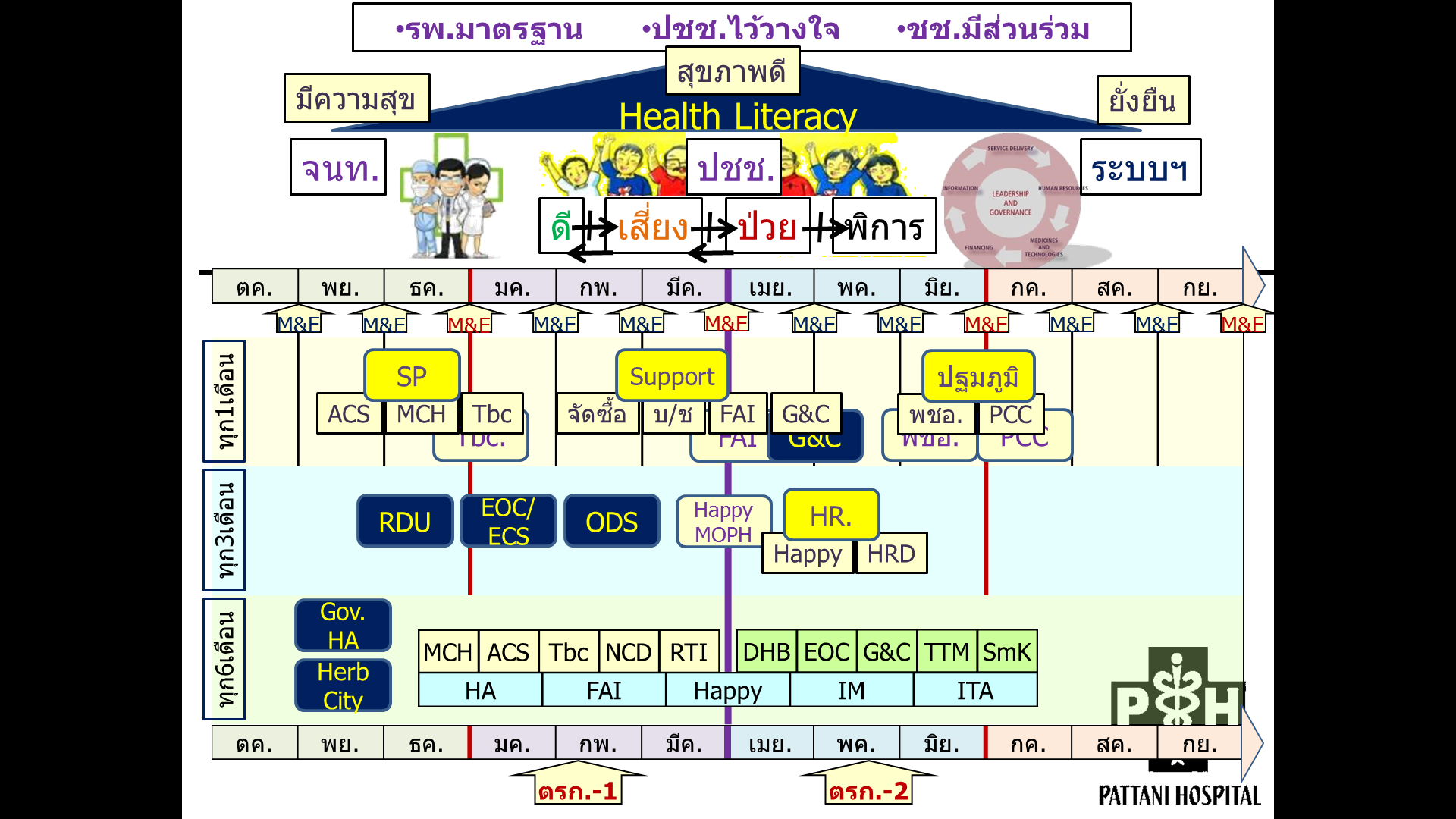 รายงานการประชุมกรรมการบริหารโรงพยาบาลปัตตานีครั้งที่ 9/2561ประจำเดือน กันยายน  ๒๕๖๑ ในวันอังคารที่ 11  กันยายน  พ.ศ. 2561ณ ห้องประชุมราชาวดี  โรงพยาบาลปัตตานีผู้มาประชุม๑.  นพ.เฉลิมชัย			ชูเมือง			ที่ปรึกษาโรงพยาบาลปัตตานี2.  นพ.อรุณ			ประเสริฐสุข		รองผู้อำนวยการฝ่ายการแพทย์3.  นางจินตา			เกียรติศักดิ์โสภณ		หัวหน้ากลุ่มการพยาบาล4.  พญ.วรางคณา		ศรีสุด			ประธานองค์กรแพทย์5  นพ.พรสวัสดิ์			สุวสรรณวงศ์		หัวหน้ากลุ่มงานศัลยกรรมออร์โธปิดิกส์6.  พญ.ฉวีวรรณ  		ศีลวัฒนพันธ์		ผช.ผอ.ด้านพัฒนาระบบด่านหน้า,							หัวหน้ากลุ่มงานกุมารเวชกรรม							หัวหน้ากลุ่มงานผู้ป่วยนอ7.  นพ.สุชาติ			ศุภธราธาร		ผช.ผอก.ด้านพัฒนาระบบบริการสุขภาพหน.กลุ่มงานพัฒนาคุณภาพบริการวิชาการหัวหน้ากลุ่มงานอายุรกรรม8.  นพ.พรชัย			ประเสริญวชิรากุล	ผช.ผอก.ด้านพัฒนาระบบบริการปฐมภูมิ9.  พญ.ภาวิณี			เสรีประภากิจ		ผช.ผอก.ด้านพัฒนาระบบบริการเวชระเบียน10.  นพ.อัสมาน			อาลี			หัวหน้ากลุ่มเวชศาสตร์ฉุกเฉินและนิติเวช11.  พญ.ดาราวรรณ		สิรินพคุณ		หัวหน้ากลุ่มงานจักษุวิทยา12.  พญ.ศิริพร			รังสิเวค			หัวหน้ากลุ่มงานรังสีวิทยา13.  นพ.จุมพล			ช่อพันธุ์กุล		หัวหน้ากลุ่มงานพยาธิ, หัวหน้ากลุ่มงานโสต ศอ นาสิก							ผช.ผอ.ด้านพัฒนาโครงสร้างสิ่งแวดล้อมและความปลอดภัย14.  นพ.พัชระ			บรรจงละเอียด		หัวหน้ากลุ่มงานเวชกรรมฟื้นฟู15.  ทพญ.ชุติพร  		เกิดทิพย์			หัวหน้ากลุ่มงานทันกรรม16.  นางสาวทิพวรรณ		วัฒนโชติ		(แทน) หัวหน้ากลุ่มงานจิตเวช17.  พญ.ชนันณ์ชิฏา  		ประพิณโรจน์		หัวหน้ากลุ่มงานอาชีวเวชกรรม18.  พญ.เสาวลักษณ์		ศิลาลาย			ผอก.ศูนย์แพทยศาสตร์ศึกษา19.  นางรอมือเลาะ		หะยีเด			หัวหน้าฝ่ายสวัสดิการสังคมและประกันสุขภาพ20.  นางศิริมา			เงินงาม			ปฏิบัติราชการแทนหัวหน้าฝ่ายการเจ้าหน้าที่21. นายอภิเชษฐ์		โกตัน			(แทน) หัวหน้าฝ่ายการเงินและบัญชี22. นางสาวรอไฮนี		มะแจ			(แทน) หัวหน้ากลุ่มงานโภชนศาสตร์23. นางเจ๊ะปาตีหม๊ะ		บินอิบรอเฮง		หัวหน้ากลุ่มงานสุขศึกษา24. นางสุพัตรา			เมฆพิรุณ		หัวหน้ากลุ่มงานเภสัชกรรมผู้ไม่มาประชุม (เนื่องจากติดราชการ)1.  นายแพทย์ศักดิ์ชัย		ตั้งจิตวิทยา		ผู้อำนวยการโรงพยาบาลปัตตานี2.  นางสุวิมล			พวงแก้ว			รองผู้อำนวยการฝ่ายบริหาร3.  นายแพทย์รุซตา		สาและ			ผช.ผอก.ด้านพัฒนาระบบบริการผู้ป่วยใน4.  แพทย์หญิงสุรัสวดี		ศุภธราธาร		หัวหน้ากลุ่มงานสูติ-นรีเวชฯ5.  พญ.ละออพรรณ		สาและ			หัวหน้ากลุ่มงานวิสัญญี6.  นายฉลอง			มีสงค์			หัวหน้าฝ่าบริหารทั่วไปผู้เข้าร่วมประชุม1.  นางสาวแก้วตา		ตัมพวิบูลย์		นักเทคนิคการแพทย์ชำนาญการ2.  นางสาวปัทมา		ลัพธวรรณ		พยาบาลวิชาชีพชำนาญการพิเศษ3.  นางสาวกัญญา		สุขะนันท์		พยาบาลวิชาชีพชำนาญการพิเศษ4.  นางละมัย			แดงประดิษฐ์		พยาบาลวิชาชีพชำนาญการพิเศษ5.  นายอัซมี			ยูโซะ			นักวิชาการสาธารณสุขชำนาญการ6.  นางจินดรัตน์			แดงเพ็ง			นักวิชากรพัสดุชำนาญการ7.  นางสุมาลี 			คงสมพรต		พยาบาลวิชาชีพชำนาญการ8.  นางสายพิณ			กุลดิลก			พยาบาลวิชาชีพชำนาญการ9.  นายทะนงศักดิ์		สุไลมาน			นักวิชาการสาธารณสุขชำนาญการ10. นางภัทรภรณ์		แก้วขาว			เจ้าพนักงานโสตทัศนศึกษาชำนาญงาน11. นายวิรัช			แก้วมณี			นายช่างเทคนิค12.  นางรัชนีวรรณ		แก้วประกาศ		เจ้าพนักงานธุรการชำนาญงาน13.  นางรวงรัตน์		สุหรรษา			พยาบาลวิชาชีพชำนาญการ14.  นางสุพรรณี		ลีฬหาวงศ์		พยาบาลวิชาชีพชำนาญการ15.  นางสาวภัณฑิลา		จันทพัฒน์		นักวิชาการสาธารณสุข16.  นางซารีนา			ตะโละ			พยาบาลวิชาชีพชำนาญการ17.  นางสาวรอกีเยาะ		เจะแว			นักวิชาการเงินและบัญชี18.  พญ.ยาตรา			หัตถา			นายแพทย์ชำนาญการ19.  นส.วาซินีย์			เจะแล			นักกายภาพบำบัด20.  นางปิยนาท			แก้วมาก			พยาบาลวิชาชีพชำนาญการพิเศษ21.  นายอุฬาร			แก้วบริสุทธิ์		นิติกร22.  นางสาววารุณี		เละนุ			นักวิชาการเงินและบัญชี23.  นางสาวพิชานุช  		ตันติรานนท์		นักทรัพยากรบุคลเริ่มประชุมเวลา ๑3.3๐น. โดยนายแพทย์อรุณ  ประเสริฐสุข  รองผู้อำนวยการฝ่ายการแพทย์โรงพยาบาลปัตตานี ประธานได้กล่าวเปิดการประชุมกรรมการบริหารโรงพยาบาลปัตตานีประจำเดือน กันยายน2561 ตามระเบียบวาระดังต่อไปนี้เรื่องก่อนวาระการประชุม1. กิจกรรมต่างๆ ของโรงพยาบาล ในรอบระหว่างวันที่ 14 สิงหาคม-10 กันยายน 2561 มีกิจกรรมทั้งในและนอกโรงพยาบาล ดังนี้สรุปประมาณค่าใช้จ่ายการประชุม/อบรม/สัมมนา บุคลากรโรงพยาบาลปัตตานี ประจำเดือน สิงหาคม 256๑จำนวนประชุม/อบรม	97	เรื่อง (แพทย์ 20,ทันต 11,พยาบาล 36, เภสัชกร 4, อื่นๆ 36)		-เชิญ		175	ราย		-คำสั่ง		-	ราย		-สมัคร		15	ราย			รวม	190	ราย	จำนวนเงินค่าใช้จ่าย (เงินบำรุงโรงพยาบาลปัตตานี) 723,540.78 บาท/98 ราย (7,4๐๐)ค้าง 76	-จำนวนเงินค่าใช้จ่าย (ผู้จัด/พิเศษ)			         -  บาท/ 16 รายระเบียบวาระที่ 1 เรื่องที่ประธานแจ้งให้ที่ประชุมทราบ  1.  เรื่องที่ทุกคนต้องจำ-วิสัยทัศน์ 	เราจะเป็นโรงพยาบาลที่ได้มาตรฐาน เป็นที่ไว้วางใจของประชาชน โดยชุมชนมีส่วนร่วม-พันธกิจ		เป็นโรงพยาบาลให้บริการสุขภาพ    ด้านการส่งเสริมป้องกันโรค การรักษาพยาบาล  และการฟื้นฟู สภาพให้แก่ประชาชนทุกกลุ่มเป้าหมาย  โดยชุมชนมีส่วนร่วม  บุคลากรและโครงสร้างพื้นฐานได้รับการพัฒนาอย่างต่อเนื่อง 	-ค่านิยม		บริการด้วยหัวใจ ใฝ่เรียนรู้ เชิดชูคุณธรรม  บริหารความเสี่ยงสำคัญ  งานประจำได้มาตรฐาน 	-อัตลักษณ์ 	รพ.ปัตตานี ซื่อสัตย์ ยุติธรรม  มีน้ำใจ	-นโยบายกระทรวงสาธารณสุข 	ประชาชนสุขภาพดี เจ้าหน้าที่มีความสุข ระบบสุขภาพที่ยั่งยืน	2. โรงพยาบาลปัตตานี 2.1 ระเบียบวินัยเจ้าหน้าที่ของรัฐ เรื่องที่ห้ามเด็ดขาดมี 2 เรื่องคือ การทุจริต และยาเสพติด หากพบเจ้าหน้าที่ที่กระทำทั้งสองเรื่องนี้ให้ดำเนินการไล่ออกอย่างเดียว2.2 เรื่องติดตามทุกเดือน คือ IC, ENV., RM ผลงานระบบบริการ และของกลุ่มงานสนับสนุนในเรื่องของสถานะการเงิน ติดตามแผนงบ เงินต่างๆ และ Green& Clean Hospital2.3 การทำแผนจัดซื้อจัดจ้างปี 2562 และรายงานความก้าวหน้าการปฏิบัติตามแผนทุก 12 เดือน ซึ่งจะครบกำหนด2.4 ค่าใช้จ่ายในการฝึกอบรม ทุกหน่วยงานต้องดำเนินการให้เสร็จสิ้นภายในปีงบประมาณ 2561 เพื่อจะได้รู้ยอดค่าใช้จ่ายที่เกิดขึ้นจริงในปีนี้2.5 อาคารผู้ป่วยนอก 9 ชั้น กำหนดส่งมอบตามสัญญาเดือนสิงหาคม 2562 ทุกหน่วยงานที่ต้องไปอยู่ในอาคารผู้ป่วยนอกไปดูพื้นที่ของหน่วยงานที่ต้องไปปฏิบัติงาน และสำรวจความต้องการครุภัณฑ์ที่จะต้องใช้ พร้อมกับตั้งแผนความต้องการจัดซื้อให้เสร็จภายในปีงบประมาณ 2561มติที่ประชุม รับทราบระเบียบวาระที่ 2 เรื่องรับรองรายงานการประชุมครั้งที่ 8/2561 เมื่อวันที่ 14 สิงหาคม 2561		ตามที่โรงพยาบาลปัตตานีได้ประชุมคณะกรรมการบริหารโรงพยาบาลปัตตานี ครั้งที่ 8/2561 ประจำเดือน  สิงหาคม  2561 เมื่อวันอังคารที่ 14 สิงหาคม 2561 ขอให้ผู้เข้าร่วมประชุมพิจารณารายงานการประชุมดังกล่าว ไม่มีผู้แก้ไขรายงานการประชุมมติที่ประชุม รับรองรายงานการประชุม ระเบียบวาระที่ 3 เรื่องสืบเนื่องจากการประชุมครั้งที่แล้ว	3.1  รายงานการเงิน		3.1.1 รายงานการเรียกเก็บเงินกองทุนหลักประกันสุขภาพ UCชาร์ตที่สรุปช้าเกิน 10 วัน ปีงบประมาณ 2561สรุปการจัดเก็บรายได้เดือน สิงหาคม 2561เปรียบเทียบส่วนต่างแต่ละสิทธิ์/รายสิทธิจ่ายตรงกรมบัญชีกลางผู้ป่วยนอกปี 2561 ไม่ผ่านการตรวจสอบ (ติด C)ปัญหาติด C ส่งเบิกสิงหาคม 2561			3.1.2 รายงานฐานะการเงิน (เงินบำรุง) 		สถานะทางการเงิน ณ วันที่ 31 สิงหาคม ๒๕๖๑   	รายงานลูกหนี้เงินยืม  ลูกหนี้เงินยืมเงินบำรุง ณ สิงหาคม ๒๕๖๑ คงเหลือ 1,241,722 บาท 					-ยังไม่ครบกำหนดชำระ	730,842	บาท					-ครบกำหนดชำระ	510,880	บาท	รายละเอียดการจ่ายเงินบำรุงในเดือน สิงหาคม ๒๕๖๑	เงินบำรุงคงเหลือ ณ กรกฎาคม 61					148,247,675.77	จ่าย  เจ้าหนี้การค้า รวม		18,746,990.52            ค่าสาธารณูปโภค		  1,980,231.07            ค่าตอบแทนเจ้าหน้าที่		  6,109,194.50		 เงินเดือนลูกจ้างชั่วคราว		  4,406,405.20            ค่าตอบแทน ฉ. 10	           14,328,200.00            ค่าตอบแทน ฉ. 11                  10,990,300.00            ค่าตอบแทน ฉ. 12 	           10,459,756.00			 67,020,897.29 			 คงเหลือ						 81,226,778.48	3.1.3 ปัญหา EDC ณ เดือนสิงหาคม 2561	ประเด็นที่ 1  จำนวนเงินใน EDC สูงกว่า HOSxp จำนวน 18 ราย สาเหตุ เกิดจากการเงินไม่ปิด Job หน้างานและหน้างานมีการแก้ไขใน HOSxp 	ประเด็นที่ 2  จำนวนเงินใน EDC ต่ำกว่า HOSxp จำนวน 192 ราย  สาเหตุ  หน้างานมีการคีย์ข้อมูลเพิ่มภายหลังหรือในวันถัดไป	ประเด็นที่ 3  จำนวนเงินจุดทศนิยมใน EDC กับ HOSxp ต่างกัน จำนวน 121 ราย สาเหตุ  ตอนรูดบัตรประชาชนไม่ใส่จุดทศนิยม 	แนวทางแก้ไข : ปิด Job หน้าบันทึกลูกหนี้ทันทีที่กด EDC เสร็จ (แพทย์แผนไทย, กายภาพ, ทันตกรรม ,CMU 1 และ CMU 2 ) 	3.1.4 แผนทางการเงินสำหรับหน่วยบริการ สำนักงานปลัดกระทรวงสาธารณสุขประจำปี 2562	3.๕ ศูนย์คุณภาพ (HA) เข็มมุ่ง พัฒนาระบบบริการทางคลินิกสู่ความเชี่ยวชาญ เชื่อมโยงเครือข่ายบริการ 4 สาขาคือ สาขาหัวใจและหลอดเลือด สาขาบาดเจ็บหลายระบบ สาขาทารกคลอดก่อนกำหนด และสาขาความดันโลหิตสูงขณะตั้งครรภ์ การขับเคลื่อนยุทธศาสตร์โรงพยาบาลปัตตานี ปี 2561-2565 โดยมีเป้าหมายดังนี้ตัวชี้วัดในภาพรวมของโรงพยาบาลปัตตานีที่ยังไม่ผ่านเกณฑ์ คือ อัตราการเสียชีวิต Sepsis สำหรับตัวชี้วัดเฉพาะโรค แต่ PCT ที่ไม่ผ่านเกณฑ์มีดังนี้ PCT อายุรกรรม ได้แก่ Total Ischemic time ภายใน 180 นาที อัตราผู้ป่วยโรคไตเรื้องรังมีการเสื่อมของไตช้าลง อัตรากรเสียชีวิตของผู้ป่วยโรคหลอดเลือดสมองแตก,  PCT ศัลยกรรม ที่ไม่ผ่านเกณฑ์ ได้แก่อัตราการตายของผู้ป่วยหลอดลือสมองแตกที่ได้รับการผ่าตัด อัตราผู้ป่วยหลอดเลือดสมองแตกรับการผ่าตัดภายใน 2 ชม. อัตราผู้ป่วย HI ได้รบการผ่าตัดภายใน 120 นาที และอัตรากรตายของผู้ป่วยที่ได้รับการผ่าตัดศีรษะ ใส้ติ่งอักเสบเฉียบพลัน PCT กุมารเวชกรรม ได้แก่ อัตราการตายของเด็ก และอัตราการเสียชีวิตโรคปอดบวม PCT สูติกรรม ได้แก่ อัตรามารดาคลอดตาย  PCT ศัลยกรรมกระดูก ได้แก่อัตราการเกิด Fail plate PCT EENT ได้แก่ ผู้ป่วยที่ admit ด้วย Deep neck infection มีภาวะ Sepsis PCT จิตเวช ได้แก่ อัตราเสียชีวิตผู้ป่วยจิตเวช ตัวชี้วัดผลด้านการมุ่งเน้นผู้รับผลงาน ได้แก่ ความพึงพอใจโดยรวมของแผนกผู้ป่วยนอก ตัวชี้วัด ผลด้นทรัพยากรบุคคล ได้แก่ ความพึงพอใจในการทำงานความผูกพันต่อองค์กร ตัวชี้วัดด้านกระบวนการบริหารความเสี่ยง ได้แก่จำนวนอุบัติเหติการณ์ความคลาดเคลื่อนกรระบุตัวผู้ป่วย  ตัวชี้วัดด้านโครงสร้างความปลอดภัย/สิ่งแวดล้อม ได้แก่ การตรวจน้ำทิ้ง ตัวชี้วัดด้านกระบวนการป้องกันและควบคุมการติดเชื้อ ได้แก่ การติดเชื้อจากกรคาสายสวนหลอดเลือดดำส่วนกลาง และการติดเชื้อดื้อยา ตัวชี้วัดด้านกระบวนการจัดระบบความปลอดภัยด้านยา ทุกตัวไม่ผ่าน  ตัวชี้วัดกระบวนการระบบเวชระเบียน ทุกตัวไม่ผ่าน ตัวชี้วัดกระบวนการระบบรังสี  ได้แก่ ระยะเวลาการรอคอยตรวจพิเศษ ตัวชี้วัดกระบวนการระบบพยาธิ ได้แก่ ระยะเวลารอคอยผลตรวจ lab ผู้ป่วยนอก ตัวชี้วัดด้านกระบวนการนำองค์กร ได้แก่ร้อยละความสำเร็จของตัวชี้วัดตมแผนยุทธศาสตร์ ตัวชี้วัดที่ไม่ผ่านเกณฑ์ งานศูนย์คุณภาพติดตามกำหนดตัวชี้วัดระดับทีม หน่วยงาน รายงานภายในวันที่ 10 ของเดือน	ผลการรับการประเมินครั้งที่ 3 วันที่ 4-5 กันยายน 2561 เพื่อยกย่องเชิดชูเครือข่ายบริการสุขภาพระดับจังหวัด ประเด็นพัฒนาภายใน 2 เดือน (ส่ง 30 ตุลาคม 2561) ได้แก่ 	1. ทบทวนยุทธศาสตร์ กลยุทธ์ แผนปฏิบัติการ ตัวชี้วัด สอดคล้องประเด็นความท้าทาย และโอกาสเชิงกลยุทธ์ของเครือข่าย 	2.บทวนเวชระเบียน และสรุปผลการทบทวนเพื่อพัฒนา  Refer in ย้อนหลัง 4 เดือน,  มารดาเสียชีวิต ปี 2560-2561,  ทารกเสียชีวิต     ปี 2561	3. ทบทวนการปฏิบัติตาม CPG ว่าได้ประโยชน์และโอกาสพัฒนาอย่างไร 	4. ระบบควบคุมป้องกันการติดเชื้อ โดยกำหนดกลุ่มเสี่ยงต่อการติดเชื้อ/แพร่กระจายเชื้อในมารดาและทารก และจัดทำแนวทาง การป้องกันตั้งแต่ คัดกรอง ANC การจัดการขณะรอคลอด คลอด และหลังคลอด สำรวจความเสี่ยงในการติดเชื้อของ รพ.สต 	แจ้งขอความร่วมมือจากโรงพยาบาล เพื่อส่งเสริมการพัฒนาอย่างต่อเนื่องของ สรพ.	วันที่ 26 กันยายน 2561 เชิญประชุมทีมนำ เพื่อติดตมผลการดำเนินงาน KPI ที่ไม่บรรจุเป้าหมาย ณ ห้องประชุมราชาวดี เวลา 13.30 น.     	 3.๖ การติดเชื้อในโรงพยาบาล (IC) การติดเชื้อในโรงพยาบาลปัตตานี อัตราการติดเชื้อรวม 9 เดือนอยู่ในอัตรา 2.2/1000 วันนอน ซึ่งต่ำกว่าเกณฑ์ หอผู้ป่วยที่ติดเชื้อมากที่สุดคือ ICU รวมถึง MICU และ SICU ปัญหาที่พบมากที่สุดคือสถานที่  เช่น  การจัด Zone  อุปกรณ์และเครื่องมือทางการแพทย์ เช่น Cuff  BP, หูฟัง, ถังขยะชนิดเท้าเหยียบ การทำความสะอาดอุปกรณ์และเครื่องมือทางการแพทย์   เช่น การผสมน้ำยา  การทำความสะอาดสถานที่  การเก็บเครื่องมืออุปกรณ์ต่างๆ งาน IC พัฒนาด้วยการให้ข้อมูลย้อนกลับแก่ตึกผู้ป่วยที่มีการติดเชื้อในแต่ละเดือนรับทราบให้เป็นปัจจุบัน รวมถึงตรวจสอบพื้นที่การติดเชื้อใน CMU ด้วย	3.7 คณะกรรมการความเสี่ยง (RM) การบริหารความเสี่ยง องค์กรมีระบบการบริหารความสี่ยงและความปลอดภัยที่มีประสิทธิผลและประสานสอดคล้องกัน เพื่อจัดการความเสี่ยงและสร้างความปลอดภัยแก่ผู้ป่วย ผู้รับบริการ เจ้าหน้าที่และผู้ที่มาเยือน  นโยบายบริหารความเสี่ยงของรพ.ปัตตานี คือ1. กำหนดให้ความปลอดภัย (SIMPLE) เป็นเป้าหมายหลักในการให้บริการ	2. ทุกหน่วยงานมีระบบการบริหารความเสี่ยง (ตั้งแต่การค้นหา การประเมิน การแก้ไขและการป้องกัน) ครอบคลุมประเด็นตามโปรแกรมความเสี่ยงที่คณะกรรมการบริหารความเสี่ยง กำหนดให้อย่างมีประสิทธิภาพ	3. หน่วยงาน/ทีมพัฒนาคุณภาพ มีการค้นหาความเสี่ยงเชิงรุกจากกิจกรรม ได้แก่ การ Round,การตามรอย, กิจกรรมทบทวน 12 กิจกรรม, และการนิเทศ	4. หน่วยงาน/ทีมพัฒนาคุณภาพมีการทบทวนความเสี่ยง และรายงานความเสี่ยงทุกวัน ใน โปรแกรมความเสี่ยงโรงพยาบาล และบันทึกไว้เป็นลายลักษณ์อักษร	5. ให้หน่วยงาน/ทีม กำหนด Trigger tool สำคัญที่ต้องทบทวนการดูแลผู้ป่วย ภายใต้แนวคิด One day: One chart  และวางมาตรการในการป้องกัน แก้ไขความเสี่ยงอย่างเป็นระบบอย่าง สม่ำเสมอ และรายงานหัวหน้ากลุ่ม/ทีม และกรรมการบริหารความเสี่ยงทราบตามระยะเวลา ที่กำหนด	6. ให้หน่วยงาน/ทุกทีมคร่อมสายงาน จัดทำบัญชีรายการความเสี่ยงของหน่วยงาน/ทีมคร่อมสายงานให้เป็นปัจจุบันปีละ 1 ครั้ง			การรายงานความเสี่ยงในเดือนกรกฎาคม 2561 หน่วยงานที่ไม่มีการรายงานความเสี่ยง ได้แก่ พรส.เปล ไตเทียม คลังยา ห้องบัตร ซักฟอก น้ำเสีย สนาม การเงิน บัญชี โสต ศูนย์ประกัน ทันตกรรม พัสดุ แผนไทย ห้องนึ่ง หน่วยงานที่รายงานความเสี่ยงมากที่สุด ได้แก่ พิเศษชูเกียรติ การพยาบาล ยาใน ตึกนรีเวชกรรม ICU3.๘ ติดตามแผนปีงบประมาณ 2561	3.๘.1 การดำเนินการจัดซื้อตามระเบียบใหม่ 		3.๘.2 การดำเนินการจัดซื้อตามแผนงบลงทุนปี 2561 3.๘.3 เงินบำรุงปี 2560	3.๘.4  แผนเงินบำรุงปี 2561 ๓.๘.๕ งบลงทุนปี ๒๕๖๒	แหล่งงบลงทุนปี ๒๕๖๒ รวมงบ โรงพยาบาลปัตตานี+ คปสอ.เมือง ๗๔,๒๖๘,๗๐๐ บาท	1) งบลงทุน Service Plan ปีงบ ๒๕๖๒	2) งบบูรณาการเพื่อพัฒนาระดับภาค (ภาคใต้ชายแดน) ปีงบประมาณ ๒๕๖๒	3) พัฒนาระบบปฐมภูมิ	3.๙  รายงานการพัฒนาระบบหน่วยบริการ 	3.๙.1 การดำเนินงานคลินิกหมอครอบครัว  กำหนดพื้นที่เป้าหมาย PCC อำเภอเมืองปัตตานี ในปี 2562 PCC3 สอน.ปูยุด แบ่งออกเป็น 2 ทีม ทีมที่ 1 สอน.ปูยุด เขตรับผิดชอบ รพ.สต.บราเฮาะ ทีมที่2 รพ.สต.ตะลุโบะ รพ.สต.ปะกาฮะรัง มีประชากรทั้งสิ้น 27,844 คน การประเมินความสำเร็จการดำเนินงานของหมอครอบครัว อำเภอเมืองปัตตานี ในสัดส่วนผุ้ใช้บริการผู้ป่วยนอกทุกสิทธิ์ ในหน่วยบริการปฐมภูมิของอำเภอเมืองปัตตานีปีงบประมาณ 2559-2561 ในช่วงเวลาเดียวกัน 4 ไตรมาส ผ่านเกณฑ์ที่กำหนดไว้ จำนวนผู้ที่มาใช้บริการ CMU 1 เฉลี่ยต่อวัน เดือนกรกฎาคม 2561 จำนวน 71 คน/วัน จำนวนผู้ที่มาใช้บริการ CMU 2 เฉลี่ยต่อวัน เดือนกรกฎาคม 2561 จำนวน 43 คน/วัน จำวนผู้ที่มาใช้บริการ รพ.สต.บานา เฉลี่ยต่อวัน เดือนกรกฎาคม 2561 จำนวน 58 คน/วัน จำวนผู้ที่มาใช้บริการ รพ.สต.รูสะมิแล เฉลี่ยต่อวัน เดือนกรกฎาคม 2561 จำนวน 56 คน/วัน จำวนผู้ที่มาใช้บริการ รพ.สต.ตันหยงลูโล๊ะ เฉลี่ยต่อวัน เดือนกรกฎาคม 2561 จำนวน 24 คน/วัน จำวนผู้ที่มาใช้บริการ รพ.สต.ปูยุดเฉลี่ยต่อวัน เดือนกรกฎาคม 2561 จำนวน 23 คน/วัน ยุทธศาสตร์ที่ 2 ด้านบริการเป็นเลิศ กลยุทธ์ที่ 1 การพัฒนาระบบการแพทย์ปฐมภูมิ มีการจัดทำโครงการพัฒนาระบบการแพทย์ปฐมภูมิ เพื่อให้ประชาชนทุกคนได้รับการบริการทุกที่ทั้งในหน่วยบริการทุกที่โดยทีมหมอครอบครัว และเพื่อพัฒนา รพ.สต.ให้มีคุณภาพ		 3.๙.2 การพัฒนาคุณภาพชีวิต (พชอ.) มีการจัดทำโครงการ “ ครอบครัวเข้มแข็ง”......ภายใต้กรอบเมืองปลอดขยะ, การดูแลผู้เปราะบาง ผู้พิการและผู้สูงอายุ, เด็กเมือง เก่ง ดี มีสุข, รายได้ดี เศรษฐกิจพอเพียง, ความปลอดภัยและอุบัติเหตุทางถนน, ยาเสพติด, คุ้มครองผู้บริโภค  ยุทธศาสตร์ที่ 1 ส่งเสริมสุขภาพ ป้องกันโรคและคุ้มครองผู้บริโภคเป็นเลิศ กลยุทธ์ที่ 3 การพัฒนาคุณภาพชีวิตประชาชนในอำเภอเมือง โดยภาคีเครือข่ายชุมชน ในโครงการจัดการขยะสร้างรายได้ชุมชนหะยีแม ต.สะบารัง  เพื่อให้เป็นชมชนต้นแบบในการกำจดขยะ เป็นการสร้างรายได้ เสริมให้กับชุมชน และลดอัตราป่วยโรคอุจจาระร่วง/ไข้เลือดออก และโครงการ Care Plan ดูแลผู้เปราะบาง พิการ ติดบ้าน ติดเตียง เพื่อให้ผู้เปราะบาง พิการ ติดบ้าน ติดเตียง ได้รับการดูแลโดยมีแผนการดูแลเป็นรายบุคลมติที่ประชุม ที่ประชุมรับทราบระเบียบวาระที่ ๔ เรื่องเพื่อพิจารณา	๔.1 ศูนย์ประกัน การปรับอัตราค่าห้องพิเศษหอผู้ป่วยพิเศษมูลนิธิเจ้าแม่ลิ้มก่อเหนี่ยว  เดิมผู้ป่วยสิทธิ์จ่ายเงินโรงพยาบาลเรียกเก็บในอัตรา 900 บาท/วัน ขออนุมัติปรับเป็น 1,100 บาท/วัน เท่ากันทุกสิทธิ์มติที่ประชุม ที่ประชุมเห็นชอบในหลักการ 4.2 อนุมัติแผนยุทธศาสตร์ ประจำปี 2562มติที่ประชุม ที่ประชุมเห็นชอบในหลักการ ๔.3 อนุมัติแผนภารกิจปกติ ประจำปี 2562มติที่ประชุม ที่ประชุมเห็นชอบในหลักการ	ระเบียบวาระที่ 5 เรื่องแจ้งที่ประชุมทราบ	5.1 กรอบอัตรากำลังใหม่ 		อัตรากำลังใหม่ของกระทรวงสาธารณสุข โครงสร้างที่กระทรวงสาธารณสุขส่งมาให้โรงพยาบาลปัตตานีแล้วมีผลย้อนหลังถึง 14 มิถุนายน 2560 บางคนไม่มีรายชื่อในโครงสร้างใหม่ บางคนไม่มีชื่อในหน่วยงานที่ดำรงอยู่ในปัจจุบัน แต่จะมีชื่ออีกกลุ่มงานอื่น การประเมินผลงานต้องให้ประเมินตามปฏิบัติงานจริงเป็นผู้ประเมิน และจะประเมินในงานที่ปฏิบัติงานอยู่จริง วงเงินที่ใช้ในการเลื่อนพิจารณาตามตัว แต่ต้องมีคำสั่งให้ปฏิบัติงานตามหน่วยงานที่ไปดำรงตำแหน่งอยู่		การพิจารณาย้ายตำแหน่งตาม ว.16 รอบที่ 1 เรียบร้อยแล้ว รอบที่ 2 โรงพยาบาลปัตตานีได้มา 6 ตำแหน่ง อยู่ในขั้นตอนเสนอผู้ว่าราชการจังหวัดปัตตานีพิจารณาอนุมัติ และที่มีปัญหาคือตำแหน่งช่างกายอุปกรณ์ที่มีวุฒิลงในตำแหน่งนักสังคมสงเคราะห์ อยู่ในขั้นตอนการแก้ไข และมีเพิ่มอีก 5 อัตรา รออนุมัติจาก สำนักงานปลัดกระทรวง คือตำแหน่งนักวิชาการพัสดุ 2 ตำแหน่ง ซึ่งปฏิบัติงานในโรงพยาบาลปัตตานี และ ตำแหน่งเจ้าหน้าที่ห้องสมุดไปดำรงตำแหน่งนักวิชาการพัสดุ ไปปฏิบัติงานที่โรงพยาบาลโคกโพธิ์ และเจ้าพนักงานทันตกรมไปปฏิบัติงานในตำแหน่งนักวิชาการสาธารณสุข กลุ่มงานเวชกรรมสังคม และเจ้าพนักงานเภสัชไปปฏิบัติงานในตำแหน่งนักวิชาการสาธารณสุข ที่ รพ.สต.คลองมานิง ทุกคนยืนยันที่จะย้ายตาม ว.16	5.2 งานเลี้ยงเกษียณ 		ฝ่ายบริหารเป็นผู้รับผิดชอบในการจัดงานเลี้ยงเกษียณ ซึ่งจัดขึ้นในวันที่ 28 กันยายน 2561 กิจกรรมจะแบ่งออกเป็น 2 รอบ คือ รอบเช้า เริ่มเวลา 09.00-12.00 น. ณ ห้องประชุมราชาวดี กิจกรรมสวยใสหลังวัยเกษียณและมุทิตาจิต โดยวิทยากร อ.นิรัตน์ และให้เจ้าหน้าที่มอบของที่ระลึกแก่ผู้เกษียณ (ยกเว้นทอง) มีอาหารว่างและเครื่องดื่มสำหรับเจ้าหน้าที่ร่วมงาน จำนวน 100 ชุด การแต่งกายขอความร่วมมือผ้าไทย และงานรอบค่ำ เริ่มเวลา 18.30 น. ณ ห้องน้ำพราว โรงแรมซีเอส ปัตตานี ธีมงาน “สวยใจ สไตท์ โมเดินท์” มอบงานธุรการแจ้งเวียนผู้ที่จะไปร่วมงานและเจ้าหน้าที่ที่ปฏิบัติงานในเวรบ่าย (เจ้าหน้าที่ปฏิบัติงานเวรบ่ายมอบเงินให้คนละ 150 บาท เพื่อเป็นค่าอาหาร)	5.3 แนวทางการรับเงินบริจาคซื้อครุภัณฑ์การแพทย์  		แนวทางการรับเงินบริจาคซื้อครุภัณฑ์การแพทย์ของโรงพยาบาลปัตตานี เพื่อนำมาซื้อครุภัณฑ์การแพทย์สำหรับอาคารผู้ป่วยนอก 9 ชั้น ซึ่งส่งมอบภายในเดือนสิงหาคม 2561 โดยมีขั้นตอนการดำเนินการดังนี้		1. แต่งตั้งคณะกรรมการเงินบริจาคและทรัพย์		2. เปิดบัญชีเงินฝาก (เงินบริจาคโรงพยาบาลปัตตานี)		3. จัดทำโครงการเสนอสำนักงานปลัดกระทรวงสาธารณสุข		4. สำนักงานปลัดกระทรวงสาธารณสุขอนุมัติ ส่งเรื่องไปที่คณะกรรมการควบคุมการเรี่ยไรของหน่วยงานของรัฐ สำนักนายกรัฐมนตรี   เมื่ออนุมัติแล้วสามารถดำเนินการได้ 	โครงการที่จะรองรับเงินบริจาคมี 2 โครงการคือ โครงการทอดผ้าป่าสามัคคี  วันอาทิตย์ที่ 17 มีนาคม 2562 ณ วัดตานีนรสโมสร (วัดกลาง) และ โครงการ บริจาคเรี่ยไร (ชมรมมุสลิม) ไม่ได้กำหนดวัน 	ช่องทางการบริจาคเงินมี 2 ระบบ คือ ระบบ e-Donation และผ่านทางธนาคารกรุงไทย (เปิดบัญชีรองรับ) ข้อดีของการบริจาคให้โรงพยาบาล บุคคลธรรมดาและนิติบุคคล สามารถลดหย่อนภาษีได้ 2 เท่านิติบุคคล สามารถนำสินทรัพย์มาบริจาคได้ แต่ต้องตีมูลค่าเป็นตัวเงิน (ใช้ใบส่งของหรือใบเสร็จรับเงิน) ยืนยังสินทรัพย์ที่นำมาบริจาค	5.4 การจ้างลูกจ้างชั่วคราว ปัจจุบันโรงพยาบาลปัตตานีประสบปัญหาเรื่องขาดคนงานมาปฏิบัติงานในหน่วยงานต่างๆ เป็นจำนวนมาก เนื่องจากกระทรวงไม่เปิดระบบให้จ้างลูกจ้างชั่วคราว หากหน่วยงานไหนต้องการจ้างลูกจ้างชั่วคราวต้องใช้วิธีการจ้างเหมาไปก่อนเพื่อทดแทนอัตรากำลังที่หายไป การจ้างเหมาไม่มีค่าตอบแทนใดๆ ทั้งสิ้น ได้เฉพาะในส่วนของค่าจ้างอย่างเดียว และต้องทำข้อตกลงกัน หน่วยงานไหนที่ต้องการจ้างเหมาให้หน่วยงานที่ต้องการทำบันทึกความต้องการ และหน่วยงานที่บันทึกความต้องการแล้ว จะเสนอเรื่องให้ผู้อำนวยการอนุมัติสามารถดำเนินการจ้างเหมาได้ และส่งเรื่องให้งานพัสดุดำเนินการจ้างเหมา	5.5 แบบประเมิน ให้ทุกหน่วยงานส่งแบบประเมินเลื่อนเงินเดือนรอบตุลาคม 2561  ภายใน 14 กันยายน 2561 ตามมติในที่ประชุมกรรมการบริหารโรงพยาบาลปัตตานี ให้ส่งแบบประเมินรอบเมษายน ส่งภายใน 28 กุมภาพันธ์ รอบตุลาคม  ส่งภายใน 31 สิงหาคม 2561มติที่ประชุม ที่ประชุมรับทราบปิดการประชุม เวลา 16.30 น.					นางรัชนีวรรณ	แก้วประกาศ	ผู้จดบันทึกรายงานการประชุม					นางสุวิมล  	พวงแก้ว		ผู้ตรวจรายงานการประชุมปี 2562จำนวนงบประมาณ(บาท)แหล่งงบประมาณแหล่งงบประมาณแหล่งงบประมาณปี 2562จำนวนงบประมาณ(บาท)เงินบำรุงกองทุนเทศบาลอื่น ๆ ยุทธศาสตร์ 117 1,977,608 1,128,540 849,068  ยุทธศาสตร์  216 611,600 504,500 107,100 งบยาเสพติด ยุทธศาสตร์  320 3,531,500 3,531,500 ยุทธศาสตร์  4 13 1,521,400 1,521,400 รวม 66 โครงการ 7,642,108 6,685,940 956,168 ปี 2562จำนวนงบประมาณ(บาท)แหล่งงบประมาณแหล่งงบประมาณแหล่งงบประมาณปี 2562จำนวนงบประมาณ(บาท)เงินบำรุงกองทุนเทศบาลอื่น ๆหลักที่ 1 3 18,900 7,000 11,900(งบประกันสังคม) หลักที่ 2 23 456,050 456,050 หลักที่ 3 4 117,575 117,575 หลักที่ 4 6 102,250 102,250 หลักที่ 5 10 143,350 143,350 หลักที่ 6 18 1,523,025 1,523,025 รวม 64 กิจกรรม 2,361,150 2,349,250 ที่วันที่จัดหน่วยงานรายการสถานที่หมายเหตุในโรงพยาบาลในโรงพยาบาลในโรงพยาบาลในโรงพยาบาลในโรงพยาบาล115 ส.ค. 61กลุ่มงานจิตเวช  โรงพยาบาลปัตตานี(Service plan สาขาจิตเวช)จัดโครงการพัฒนาเครือข่ายสุขภาพจิตจังหวัดปัตตานีในการดูแลผู้ป่วยจิตเวช ปี 2561 ในกิจกรรม  อบรมเชิงปฏิบัติการช่วยเหลือผู้ป่วยที่มีพฤติกรรมก้าวร้าวรุนแรง กลุ่มเป้าหมายคือ  เจ้าหน้าที่ตำรวจ เจ้าหน้าที่ อส. ผู้รับผิดชอบงานสุขภาพจิตและจิตเวช พยาบาลวิชาชีพประจำงานอุบัติเหตุและฉุกเฉิน จากทุก อ. ใน จ. ปัตตานี  จำนวน 140  คน ทีมวิทยากรจากรพ. จิตเวชสงขลาราชนครินทร์ห้องไทรงาม223- 24 ส.ค. 61กลุ่มการพยาบาลจัดโครงการพฤติกรรมคิดบวก สร้างสุข กลุ่มเป้าหมาย เจ้าหน้าที่รพ.ปัตตานี 50 คนห้องประชุมไทรงาม330 ส.ค. 61กลุ่มการพยาบาลจัดโครงการสิทธิผู้ป่วยและกฎหมายวิชาชีพ “หัวข้อ อบรมจริยธรรมวิชาชีพ ศาสนาพุทธ ศาสนาอิสลาม” กลุ่มเป้าหมาย เจ้าหน้าที่ รพ.ปัตตานี 80 คนห้องประชุมไทรงาม431 ส.ค. 61กลุ่มการพยาบาลจัดโครงการสิทธิผู้ป่วยและกฎหมายวิชาชีพ “หัวข้อ บรรยาย จริยธรรมและกฎหมาย” วิทยากร โดยอ.ประภัสสร จากสภาการพยาบาล กลุ่มเป้าหมาย คือ พยาบาลในพื้นที่ 3 จังหวัด  จำนวน 200 คนห้องประชุมไทรงาม54 -5 ก.ย. 61รพ.ปัตตานีร่วมต้อนรับคณะผู้เยี่ยมสำรวจเครือข่ายบริการสุขภาพระดับจังหวัด เครือข่ายแม่และเด็กจังหวัดปัตตานี จากสถาบันรับรองคุณภาพสถานพยาบาล (องค์กรเอกชน) และลงเยี่ยม PNC ที่แผนกสูติกรรม 1 ห้องประชุมราชาวดี/สูติกรรม 16รุ่นที่1 วันที่ 7 ส.ค. 61รุ่นที่2 วันที่ 15 สค.61กลุ่มงานอาชีวเวชกรรมจัดโครงการลดอาการปวดโครงร่างกล้ามเนื้อด้วยวิธีฝังเข็ม จำนวน 2 รุ่นกลุ่มเป้าหมาย เจ้าหน้าที่ รพ.ปัตตานีห้องประชุมไทรงาม74 ก.ย. 61กลุ่มงานอาชีวเวชกรรมจัดโครงการ healthy by yourself(กลุ่มสุขภาพดีรุ่นที่1) มีการให้ความรู้ในการดูแลสุขภาพด้วยหลัก 3อ.ห้องประชุมไทรงาม85 ก.ย. 61กลุ่มงานอาชีวเวชกรรมจัดโครงการ สัปดาห์ความปลอดภัยจากการทำงาน ( Safety Week) ปี ๒๕๖๑ มีกิจกรรมเดินแฟชั่น PPE โชว์ เล่นเกมชิงรางวัลลาดจอดรถทางขึ้นอาคารผู้ป่วยนอกที่วันที่จัดหน่วยงานรายการสถานที่หมายเหตุ97 ก.ย. 61ศูนย์การเรียนสำหรับเด็กป่วยเรื้อรังจัดกิจกรรมส่งเสริมสุขภาพเด็กเจ็บป่วยเรื้อรัง“อบรมแลกเปลี่ยนเรียนรู้ การดูแลสุขภาพเด็กป่วยโรคธาลัสซีเมีย”ผู้เข้าร่วมกิจกรรม ได้แก่ ผู้ปกครองและเด็กป่วย จำนวน 30 คนห้องศูนย์การเรียน ฯกิจกรรมภายนอกโรงพยาบาลกิจกรรมภายนอกโรงพยาบาลกิจกรรมภายนอกโรงพยาบาลกิจกรรมภายนอกโรงพยาบาลกิจกรรมภายนอกโรงพยาบาลกิจกรรมภายนอกโรงพยาบาล114 ส.ค. 61ทีม อสม.ร่วมกับกลุ่มงานเวชกรรมสังคมจัดโครงการเฝ้าระวังหลอดเลือดสมอง เป้าหมาย คือ ประชาชนกลุ่มเสี่ยงและกลุ่มป่วยด้วยโรคเรื้อรังเบาหวาน ความดัน และโรคอ้วนชุมชนหัวตลาด214 ส.ค. 61กลุ่มงานเวชกรรมสังคมและนักข่าวช่อง 5ลงพื้นที่เยี่ยมผู้ป่วย ODS(One Day Surgery)ตำบลอาเนาะรู317 ส.ค. 61กลุ่มงานเวชกรรมสังคมและทีมสหวิชาชีพลงพื้นที่เยี่ยมบ้านผู้ป่วยติดเตียง417 ส.ค. 61กลุ่มงานเวชกรรมสังคมเป็นตัวแทนรับมอบถุงบริจาคเยี่ยมบ้านและข้าวสารเพื่อบริจาคให้เยี่ยมบ้านผู้ป่วย จากมูลนิธิทงเต็กเซี่ยงตึ๊งมูลนิธิทงเต็กเซี่ยงตึ๊ง527 ส.ค. 61กลุ่มงานเวชกรรมสังคม                                                          จัดเวทีแลกเปลี่ยนเรียนรู  เรื่องอนามัยแม่และเด็ก  โครงการเคาะประตูชวนแม่น้องหนูไปฝากครรภ์ ปีที่ 2 ชุมชนสะบารัง,ชุมชนปะการอและชุมช   อาเนาะรู629 ส.ค. 61พญ.ฟัทมา ร่วมกับกลุ่มงานเวชกรรมสังคมดำเนินรายการวิทยุให้ความรู้ เรื่องโรคมือเท้าปาก และประชาสัมพันธ์รณรงค์ป้องกันโรคไข้เลือดออกสถานีวิทยุมีเดียสลาตัน คลื่นความถี่91.50 MHz. จ. ปัตตานี96.25 MHz. จ. ยะลา7 15 ส.ค. 61เจ้าหน้าโรงพยาบาลปัตตานีนำทีมโดยท่านผู้อำนวยการ ลงพื้นที่  เยี่ยมหมอเดย์ หมอพื้นบ้านต.ทรายขาว อ.โคกโพธิ์827 - 31 ส.ค.61กลุ่มงานแพทย์แผนไทยร่วมจัดนิทรรศการให้ความรู้ด้านการแพทย์แผนไทย จัดสวนสมุนไพรเพื่อการเรียนรู้ และเปิดให้บริการนวดเพื่อสุขภาพ มีผู้สนใจใช้บริการ จำนวน 156 คนงานมหกรรมอาหารปลอดภัย ไก่ฆอและภาคใต้ ครั้งที่17930 ส.ค. 61กลุ่มงานสุขศึกษาจัดกิจกรรมค่ายการปรับเปลี่ยนพฤติกรรมสุขภาพโดยใช้หลัก3 อ.2ส. และตามสุขบัญญัติแห่งชาติ กลุ่มเป้าหมาย คือเด็กนักเรียนที่มีน้ำหนักเกิน จำนวน 25 คนโรงเรียนเบญจมราชูทิศ1030,31 ส.ค. 61Hand of life ER Pattaniสอนการปฐมพยาบาลเบื้องต้น วิธีการทำ CPR  และการใช้เครื่อง AED แก่ นักเรียนนักศึกษา ประชาชน และพระภิกษุสงฆ์ร.ร.ซี เอส  บ.ไทเทค รับเบอร์วัดตานีนรสโมสร119 ก.ย. 61ชมรมจิตอาสา CPR กลางแจ้งปัตตานีจัดกิจกรรม โครงการกระตุกหัวใจ...ต่อชีวิต(AED Donate for Pattani Community 2018)วิทยาลัยเทคนิคปัตตานีที่วันที่จัดหน่วยงานรายการสถานที่หมายเหตุกิจกรรมวิชาการกิจกรรมวิชาการกิจกรรมวิชาการกิจกรรมวิชาการกิจกรรมวิชาการกิจกรรมวิชาการ11-3 สค.61คุณยอดยิ่ง  คะกะพันธ์คุณกฤษฎา  พรหมมุณีอบอม Smart Health IDศูนย์เทคโนโลยีกระทรวงสาธารณสุข21-4 สค.61ทพ.กิตตินันท์  โชติแก้วอบรมผู้นำยุคใหม่นครศรีธรรมราช313-19 สค.61คุณจักรี  ทองช่วยอบรมเรื่องระบบสารสนเทศเพื่อบริหารจัดการม.เกษตรศาสตร์415-16 สค.61นพ.จุมพล  ช่อพันธ์กุลและคณะประชุมวิชาการโรงพยาบาลบาลจริยธรรมกรุงเทพฯ515-18 สค.61นพ.สุชาติ  ศุภธราธารและคณะอบรมการพัฒนาระบบบริการสุขภาพเซนทราศูนย์ราชการ629-30 สค.61คุณยอดยิ่ง  คงกะพันธ์คุณกฤษฎา  พรหมมุณีอบรมกรดูแลและบริหารการจัดการอุปกรณ์สำรองข้อมูลลูกข่ายสำนักงานปลัดกระทรวงสาธารณสุข731 สค.-1 กย.61คุณอรทัย  ชูเมืองอบรมการจัดทำวิจัยออนไลน์ 4.00 ม.สุโขทัยธรรมาธิราช829-31 สค.61คุณอนิรุต  เกปันอบรม PATTANI SMART KIDSกระบี่เรื่องดีๆเรื่องดีๆเรื่องดีๆเรื่องดีๆเรื่องดีๆเรื่องดีๆ915-17 สค.61คุณจินตา  เกียรติศักดิ์โสภณได้รับรางวัลเสริมศักยภาพพยาบาลเพื่อกรพัฒนาสุขภาพประชากรไทยเชียงราย1014-17 สค.61เจ้าหน้าที่โรงพยาบาลปัตตานีได้รับรางวัลจากการจัดมหกรรมวิชาการที่ 12 ประจำปี 2561จ.พัทลุง1119 สค.61มอบผ้าอิยาญ จำนวน 100 ผืน สำหรับผู้ป่วยศัลยกรรมหญิง1222 สค.61ผู้ว่าราชการจังหวัดปัตตานีองคมนตรีเยี่ยมผู้ป่วยเหตุจากสถานการณ์ 3 จังหวัดชายแดนใต้หอผู้ป่วยพิเศษมูลนิธิ 1330 สค.61บริษัท วัชระคอนกรีต วัชระโฮมมาร์ทบริจาคเครื่องติดตามสัญญาณชีพ ราคา 120,000 บาทหอผู้ป่วยพิเศษชูเกียรติ14คุณรอมือเลาะ หะยีเดได้รับรางวัลผู้ทำคุณประโยชน์ต่อสำนักงานประกันสังคมของสถานพยาบาลในความดูแล สถานพยาบาลต้นแบบการเสริมสุขภพและป้องกันโรค ปี 2561เดือนอายุรกรรมศัลยกรรมศัลยกรรมกระดูกสูติ-นรีเวชกุมารเวชฯจักษุโสต ศอ นาสิกพฤษภาคม 256152.48(317/604)34.30(201/586)41.66(25/60)61.50(401/652)21.80(133/610)10.86(10/92)22.72(5/22)มิถุนายน 256132.95(205/622)37.45(203/542)27.69(18/65)45.61(281/616)23.77(155/652)12.12(8/66)10.52(2/19)กรกฎาคม 256122.84 (151/661)41.40(260/628)51.78(29/56)32.17(203/631)23.53(173/735)15.11(13/86)15.78(3/19)สิทธิยอดค้าง(เดือน ก.ค.61)เรียกเก็บชดเชยส่วนต่างคงค้างUCผู้ป่วยใน26,033,746.3118,545,713.33-7,488,032.98UCผู้ป่วยนอก276,180.50242,557.15 -33,623.35UC  ในจังหวัดผู้ป่วยนอก25,163,420.002,394,043.001,521,056.0026,036,407.00อปท.ผู้ป่วยใน684,004.96892,696.75 814,940.12(708,085.21) -77,756.63 790,859.87อปท.ผู้ป่วยนอก357,906.25716,572.50 568,851.50 505,627.25จ่ายตรงผู้ป่วยใน5,779,028.00 5,139,627.32-639,400.68 จ่ายตรงผู้ป่วยนอก1,681,505.004,793,440.00 3,235,947.00 3,238,998.00 สิทธิ519,142.001,392,417.00 803,132.00 1,108,427.00 พรบ.รถ2,411,456.00 493,241.00 840,182.00 2,064,515.00 ประกันสังคม 30,817,434.2142,771,365.0631,605,151.51-8,238,813.6433,744,834.12รวมเดือนสิงหาคม 615,779,028.00 5,139,627.32-639,400.68 เดือนUCจ่ายตรงอปท.มิถุนายน 2561-4,919 -3,907 -139 กรกฎาคม 2561-4,527-3,475-7,901สิงหาคม 2561-3,787 -2,431 -1,896 เดือนติด Cครั้งที่แล้วติด Cเดือนนี้คงเหลือ ติด Cมิถุนายน 2561(edc)53 125125กรกฎาคม 2561(edc)1251,1861,264สิงหาคม 2561(edc)1,2641,1392,247สำดับรหัสรายการจำนวน1 97 ยอดเบิกยาใน Billtran ไม่เท่ากับ Dispensing 769 2 A4 จำนวนเงินไม่ตรงกับที่แจ้งไว้กับเครื่อง edc 218 3 64 รูดบัตรก่อนแล้วมาเพิ่มค่ารักษาพยาบาลทีหลัง 108 4 94 ขาดข้อมูลที่กำหนดว่าต้องมีและระบุไม่ตรงกับรูปแบบที่ประกาศไว้ 22 5 CD เลขที่ใบประกอบวิชาชีพ (SVPID) ไม่ถูกต้อง 5 6 อื่นๆ 6 รวม 1,139ประเภทอัตราค่ามาตรฐานสิงหาคม 2561Cash Ratio(อัตราการหมุนเวียนของเงินสด)<0.81.41Current Ratio(อัตราการหมุนเวียนของสินทรัพย์หมุนเวียน)<1.52.11Quick Ratio(อัตราการหมุนเวียนของสินทรัพย์หมุนเวียนไม่รวมวัสดุคงคลัง)>11.94Networking Capital(ทุนสำรองสุทธิ สินทรัพย์หมุนเวียน ลบ หนี้สินหมุนเวียน)    205,260,007.901. แผนประมาณการรายได้-ควบคุมค่าใช้จ่าย ปีงบประมาณ 25621. แผนประมาณการรายได้-ควบคุมค่าใช้จ่าย ปีงบประมาณ 25621. แผนประมาณการรายได้-ควบคุมค่าใช้จ่าย ปีงบประมาณ 25621. แผนประมาณการรายได้-ควบคุมค่าใช้จ่าย ปีงบประมาณ 2562รหัสรายการรายการประมาณการปี 2561ประมาณการปี 2562P04รายได้ UC286,464,805.58300,128,849.00P05รายได้จาก EMS1,725,740.001,160,304.00P06รายได้ค่ารักษาเบิกต้นสังกัด6,118,102.005,507,014.80P61รายได้ค่ารักษา อปท.14,905,438.1815,725,130.34P07รายได้ค่ารักษาเบิกจ่ายตรงกรมบัญชีกลาง140,767,792.52155,318,172.53P08รายได้ประกันสังคม25,223,359.3831,399,780.63P09รายได้แรงงานต่างด้าว21,320,005.5811,528,124.34P10รายได้ค่ารักษาและบริการอื่น ๆ64,254,537.0464,346,814.62P11รายได้งบประมาณส่วนบุคลากร345,061,140.88362,974,850.30P12รายได้อื่น47,511,095.4359,292,751.09P13รายได้งบลงทุน97,277,074.74114,983,003.86P13Sรวมรายได้1,050,629,091.331,122,364,795.51P14ต้นทุนยา110,285,955.00106,992,624.50P15ต้นทุนเวชภัณฑ์มิใช่ยาและวัสดุการแพทย์41,283,114.5349,629,473.08P151ต้นทุนวัสดุทันตกรรม944,519.782,281,669.34P16ต้นทุนวัสดุวิทยาศาสตร์การแพทย์46,533,728.1452,447,693.02P17เงินเดือนและค่าจ้างประจำ322,276,434.12340,352,078.09P18ค่าจ้างชั่วคราว/พกส./ค่าจ้างเหมาบุคลากรอื่น49,479,840.4253,710,626.50P19ค่าตอบแทน212,807,524.04224,679,883.16P20ค่าใช้จ่ายบุคลากรอื่น21,415,377.4822,835,350.43P21ค่าใช้สอย30,572,997.4234,230,288.44P22ค่าสาธารณูปโภค18,746,860.1619,466,780.07P23วัสดุใช้ไป30,185,909.4830,790,589.24P24ค่าเสื่อมราคาและค่าตัดจำหน่าย52,161,664.6052,873,080.89P241หนี้สูญและสงสัยจะสูญ395,991.48273,275.30P25ค่าใช้จ่ายอื่น17,970,251.5414,000,785.01P26Sรวมค่าใช้จ่าย955,060,168.191,004,564,197.07P27Sส่วนต่างรายได้หักค่าใช้จ่าย (NI)95,568,923.14117,800,598.44P28สรุปแผนประมาณการเกินดุล50,453,513.0055,690,675.47EBITDA > 20 %10,090,702.6011,138,135.09ประชาชนสุขภาพดี ระบบสุขภาพยั่งยืน เจ้าหน้าที่มีความสุข พัฒนาโครงสร้างพื้นฐาน 1. ผู้ป่วยได้รับบริการสุขภาพที่มีคุณภาพ มาตรฐาน มีความพึงพอใจ เชื่อมั่น 2. ประชาชนโรคไม่ติดต่อ และโรคเรื้อรังมีพฤติกรรมสุขภาพที่ถูกต้อง ได้รับการควบคุมป้องกัน1. การเข้าถึง : Access 2. ความครอบคลุม : Coverage 3. คุณภาพ : Quality 4. ธรรมาภิบาล : Governance 1. Happy Work life Balance2. Happy Work place index 1. บริหารจัดการการเงิน การคลังมีประสิทธิภาพ2. Clean and Green Hospital ลำดับรายละเอียดผู้รับผิดชอบระยะเวลา1จัดทำแผนพัฒนาคุณภาพตามข้อเสนอแนะ ทีมนำ, NSO, PCT IM, HRD, RM, ENV, IC, ระบบยาการเฝ้าระวังโรคและสุขภาพ การทำงานกับชุมชน, HHC โภชนาส่งสรพ.ภายใน 3 เดือน30 ตุลาคม 25612รายงานความก้าวหน้าการปฏิบัติตามผนพัฒนา (ข้อ 1) การปรับปรุงที่สำคัญรวมตัวชี้วัดสำคัญ ทุก 12 เดือนส่งงาน กรกฎาคม ของทุกปี 3เตรียมรับการเยี่ยมเพื่อเฝ้าระวังในระยะเวลา 1 ปี 6 เดือน หลังการเยี่ยม มกราคม 2563 ขั้นตอน กิจกรรม วดป. หมายเหตุ 1.จัดทำแผนดำเนินการ ทุกขั้นตอนเมื่อดำเนินการ2. ประกาศเผยแพร่แผน ต้องคีย์ในระบบ3. แต่งตั้งกรรมการกำหนดสเปค 4. รายงานผลกำหนดสเปค 5. จัดทำรายงานขอซื้อขอจ้าง 6. จัดทำประกาศเชิญชวนในระบบ 7. เสนอราคา+เปิดซอง 8. รายงานผลเปิดซอง+เรียกทำสัญญา 7 วัน เว้นเวลา 7 วันเพื่อประกาศ ในระบบตามระเบียบ 9. ทำสัญญา 10. ส่งมอบ 11.เบิกจ่ายใช้ข้อมูลจกการเงินมาคีย์รายการ งบรวม สิงหาคม 25611.งบจว.ด้านส่งเสริมสุขภาพและกีฬา 18 รายการ 7,211,000 แล้วเสร็จทุกรายการ2.งบ 3 จว.สบรส   9 รายการ 12,070,000 แล้วเสร็จทุกรายการ 3. งบค่าเสื่อม            1. ปี 2561 70%  หน่วยบริการ รวม 13 รายการ รวมงบ 14,172,944.74 บาท                -ครุภัณฑ์ 13 รายการ ส่งมอบแล้ว 6 รายการ รอส่งมอบ 6 รายการ ตรวจรับแล้วไม่ผ่าน 2 รายการคือ เครื่องดมยาสลบ ไม่ตรงกับสเปคที่ตรวจรับ ตัวเครื่องไม่อ่าน วันเดือนปี ของผู้ป่วยและ เครื่องเอกซเรย์ฟลูโอโรสโคบ รายละเอียดในสเปคมีไม่ครบ          2. ปี 2560 90% หน่วยบริการ เครื่องจี้ : สสจ.ทำสเปคแล้ว เสนอคลังจังหวัด          3. ปี 2559 90% รวม 24 รายการ งบ 13,227,535.30 บาท 24 รายการ แล้วเสร็จ 16 รายการ รอส่งมอบ 5 รายการ ส่งมอบไม่ผ่าน 3 รายการ คือ 1.เตียงชนิด 3 ไกล : ส่งมอบแล้ว 3 ตัวขาดอีก 1ตัว สินค้าหมด 2.เตียงไอซียู : ส่งมอบแล้ว 2 ตัว อีก 1ตัวมอเตอร์ชำรุด 3.เครื่องนึ่งค่าเชื้อจุลินทรีย์: ฮิตเตอร์ใช้งานไม่ได้           4. ปี 2556 10% ระดับจังหวัด รวม 2 รายการ งบรวม 3,000,000 บาท แล้วเสร็จทุกรายการ          5. <ปี 2558 ลงมา รวม 13 รายการ งบรวม 10,350,000 บาท ถึงขั้นตอน การแพทย์11รายการ แล้วเสร็จ 8 รายการ รอส่งมอบแล้ว 3 รายการ ระบบลิฟท์: ร่าง TOR  และตู้ควบคุมไฟฟ้า : ส่งมอบแล้ว3. งบค่าเสื่อม            1. ปี 2561 70%  หน่วยบริการ รวม 13 รายการ รวมงบ 14,172,944.74 บาท                -ครุภัณฑ์ 13 รายการ ส่งมอบแล้ว 6 รายการ รอส่งมอบ 6 รายการ ตรวจรับแล้วไม่ผ่าน 2 รายการคือ เครื่องดมยาสลบ ไม่ตรงกับสเปคที่ตรวจรับ ตัวเครื่องไม่อ่าน วันเดือนปี ของผู้ป่วยและ เครื่องเอกซเรย์ฟลูโอโรสโคบ รายละเอียดในสเปคมีไม่ครบ          2. ปี 2560 90% หน่วยบริการ เครื่องจี้ : สสจ.ทำสเปคแล้ว เสนอคลังจังหวัด          3. ปี 2559 90% รวม 24 รายการ งบ 13,227,535.30 บาท 24 รายการ แล้วเสร็จ 16 รายการ รอส่งมอบ 5 รายการ ส่งมอบไม่ผ่าน 3 รายการ คือ 1.เตียงชนิด 3 ไกล : ส่งมอบแล้ว 3 ตัวขาดอีก 1ตัว สินค้าหมด 2.เตียงไอซียู : ส่งมอบแล้ว 2 ตัว อีก 1ตัวมอเตอร์ชำรุด 3.เครื่องนึ่งค่าเชื้อจุลินทรีย์: ฮิตเตอร์ใช้งานไม่ได้           4. ปี 2556 10% ระดับจังหวัด รวม 2 รายการ งบรวม 3,000,000 บาท แล้วเสร็จทุกรายการ          5. <ปี 2558 ลงมา รวม 13 รายการ งบรวม 10,350,000 บาท ถึงขั้นตอน การแพทย์11รายการ แล้วเสร็จ 8 รายการ รอส่งมอบแล้ว 3 รายการ ระบบลิฟท์: ร่าง TOR  และตู้ควบคุมไฟฟ้า : ส่งมอบแล้ว3. งบค่าเสื่อม            1. ปี 2561 70%  หน่วยบริการ รวม 13 รายการ รวมงบ 14,172,944.74 บาท                -ครุภัณฑ์ 13 รายการ ส่งมอบแล้ว 6 รายการ รอส่งมอบ 6 รายการ ตรวจรับแล้วไม่ผ่าน 2 รายการคือ เครื่องดมยาสลบ ไม่ตรงกับสเปคที่ตรวจรับ ตัวเครื่องไม่อ่าน วันเดือนปี ของผู้ป่วยและ เครื่องเอกซเรย์ฟลูโอโรสโคบ รายละเอียดในสเปคมีไม่ครบ          2. ปี 2560 90% หน่วยบริการ เครื่องจี้ : สสจ.ทำสเปคแล้ว เสนอคลังจังหวัด          3. ปี 2559 90% รวม 24 รายการ งบ 13,227,535.30 บาท 24 รายการ แล้วเสร็จ 16 รายการ รอส่งมอบ 5 รายการ ส่งมอบไม่ผ่าน 3 รายการ คือ 1.เตียงชนิด 3 ไกล : ส่งมอบแล้ว 3 ตัวขาดอีก 1ตัว สินค้าหมด 2.เตียงไอซียู : ส่งมอบแล้ว 2 ตัว อีก 1ตัวมอเตอร์ชำรุด 3.เครื่องนึ่งค่าเชื้อจุลินทรีย์: ฮิตเตอร์ใช้งานไม่ได้           4. ปี 2556 10% ระดับจังหวัด รวม 2 รายการ งบรวม 3,000,000 บาท แล้วเสร็จทุกรายการ          5. <ปี 2558 ลงมา รวม 13 รายการ งบรวม 10,350,000 บาท ถึงขั้นตอน การแพทย์11รายการ แล้วเสร็จ 8 รายการ รอส่งมอบแล้ว 3 รายการ ระบบลิฟท์: ร่าง TOR  และตู้ควบคุมไฟฟ้า : ส่งมอบแล้วรายการจำนวนงบรวมเงินบำรุง ปี 2560(7)+ยกมาจาก  ปี59(21)+ปรับแผน(3)31     12,975,700 แล้วเสร็จทุกรายการรายการจำนวน งบรวม หมายเหตุครุภัณฑ์การแพทย์ 15+เปลี่ยนรายการ 3 รายการ18*    10,375,000 18 รายการ ให้ทำขั้นตอน สสจ.ทำสเปคกลางไปคลังจังหวัด และในระบบ EGP ทำร่าง TOR แล้วปรับปรุงสิ่งก่อสร้าง19     4,866,200 18 รายการ ให้ทำขั้นตอน สสจ.ทำสเปคกลางไปคลังจังหวัด และในระบบ EGP ทำร่าง TOR แล้วจ้างเหมา5   14,090,000 18 รายการ ให้ทำขั้นตอน สสจ.ทำสเปคกลางไปคลังจังหวัด และในระบบ EGP ทำร่าง TOR แล้วครุภัณฑ์ยานพาหนะ 1 1,198,000 แต่งตั้งคณะกรรมการใหม่ให้มีเจ้าหน้าที่ขนส่ง เสนอ สสจ.แผนเงินบำรุงปี 2561 ปรับปรุงสิ่งก่อสร้าง 1) แล้วเสร็จ 1 รายการ (ส่งมอบ 20 มิย61)-.ปรับปรุงห้องอ่านฟิล์มรังสีแพทย์ 2) ระหว่างดำเนินการ 6 รายการ     1.ปรับปรุงห้องน้ำ ผป.ตึก NICU: ทบทวนราคากลาง (ต้องแล้วเสร็จ 26 ตค.61)     2.ห้องแยกเชื้อดื้อยา MICU  : เสนอราคาแล้วรออนุมัติจ้าง : เซนสัญญาอยู่ระหว่างดำเนินการก่อสร้าง     3.ทาสีภายนอกอาคารมิตรไมตรี : อยู่ระหว่างดำเนินการ-ของผู้รับจ้าง (ต้องแล้วเสร็จ 30 ตค.61)     4.ปรับปรุงแฟลตแพทย์ 3/1 :อยู่ระหว่างดำเนินการ-ของผู้รับจ้าง ( ต้องแล้วเสร็จ 23 ตค.61)     5.ปรับปรุงห้องผ่าตัด :อยู่ระหว่างดำเนินการ-ของผู้รับจ้าง ( ต้องแล้วเสร็จ 5 มค.62)     6.ห้องพักวิสัญญี :อยู่ระหว่างดำเนินการ-ของผู้รับจ้าง (ต้องแล้วเสร็จ 30 ตค. 62)3) 12 รายการ : ยกยอดปี 2562แผนเงินบำรุงปี 2561 ปรับปรุงสิ่งก่อสร้าง 1) แล้วเสร็จ 1 รายการ (ส่งมอบ 20 มิย61)-.ปรับปรุงห้องอ่านฟิล์มรังสีแพทย์ 2) ระหว่างดำเนินการ 6 รายการ     1.ปรับปรุงห้องน้ำ ผป.ตึก NICU: ทบทวนราคากลาง (ต้องแล้วเสร็จ 26 ตค.61)     2.ห้องแยกเชื้อดื้อยา MICU  : เสนอราคาแล้วรออนุมัติจ้าง : เซนสัญญาอยู่ระหว่างดำเนินการก่อสร้าง     3.ทาสีภายนอกอาคารมิตรไมตรี : อยู่ระหว่างดำเนินการ-ของผู้รับจ้าง (ต้องแล้วเสร็จ 30 ตค.61)     4.ปรับปรุงแฟลตแพทย์ 3/1 :อยู่ระหว่างดำเนินการ-ของผู้รับจ้าง ( ต้องแล้วเสร็จ 23 ตค.61)     5.ปรับปรุงห้องผ่าตัด :อยู่ระหว่างดำเนินการ-ของผู้รับจ้าง ( ต้องแล้วเสร็จ 5 มค.62)     6.ห้องพักวิสัญญี :อยู่ระหว่างดำเนินการ-ของผู้รับจ้าง (ต้องแล้วเสร็จ 30 ตค. 62)3) 12 รายการ : ยกยอดปี 2562แผนเงินบำรุงปี 2561 ปรับปรุงสิ่งก่อสร้าง 1) แล้วเสร็จ 1 รายการ (ส่งมอบ 20 มิย61)-.ปรับปรุงห้องอ่านฟิล์มรังสีแพทย์ 2) ระหว่างดำเนินการ 6 รายการ     1.ปรับปรุงห้องน้ำ ผป.ตึก NICU: ทบทวนราคากลาง (ต้องแล้วเสร็จ 26 ตค.61)     2.ห้องแยกเชื้อดื้อยา MICU  : เสนอราคาแล้วรออนุมัติจ้าง : เซนสัญญาอยู่ระหว่างดำเนินการก่อสร้าง     3.ทาสีภายนอกอาคารมิตรไมตรี : อยู่ระหว่างดำเนินการ-ของผู้รับจ้าง (ต้องแล้วเสร็จ 30 ตค.61)     4.ปรับปรุงแฟลตแพทย์ 3/1 :อยู่ระหว่างดำเนินการ-ของผู้รับจ้าง ( ต้องแล้วเสร็จ 23 ตค.61)     5.ปรับปรุงห้องผ่าตัด :อยู่ระหว่างดำเนินการ-ของผู้รับจ้าง ( ต้องแล้วเสร็จ 5 มค.62)     6.ห้องพักวิสัญญี :อยู่ระหว่างดำเนินการ-ของผู้รับจ้าง (ต้องแล้วเสร็จ 30 ตค. 62)3) 12 รายการ : ยกยอดปี 2562แผนเงินบำรุงปี 2561 ปรับปรุงสิ่งก่อสร้าง 1) แล้วเสร็จ 1 รายการ (ส่งมอบ 20 มิย61)-.ปรับปรุงห้องอ่านฟิล์มรังสีแพทย์ 2) ระหว่างดำเนินการ 6 รายการ     1.ปรับปรุงห้องน้ำ ผป.ตึก NICU: ทบทวนราคากลาง (ต้องแล้วเสร็จ 26 ตค.61)     2.ห้องแยกเชื้อดื้อยา MICU  : เสนอราคาแล้วรออนุมัติจ้าง : เซนสัญญาอยู่ระหว่างดำเนินการก่อสร้าง     3.ทาสีภายนอกอาคารมิตรไมตรี : อยู่ระหว่างดำเนินการ-ของผู้รับจ้าง (ต้องแล้วเสร็จ 30 ตค.61)     4.ปรับปรุงแฟลตแพทย์ 3/1 :อยู่ระหว่างดำเนินการ-ของผู้รับจ้าง ( ต้องแล้วเสร็จ 23 ตค.61)     5.ปรับปรุงห้องผ่าตัด :อยู่ระหว่างดำเนินการ-ของผู้รับจ้าง ( ต้องแล้วเสร็จ 5 มค.62)     6.ห้องพักวิสัญญี :อยู่ระหว่างดำเนินการ-ของผู้รับจ้าง (ต้องแล้วเสร็จ 30 ตค. 62)3) 12 รายการ : ยกยอดปี 2562ที่ประเภทงบประมาณ จ.ปัตตานี  รพ.ปน 1พัฒนาระบบบริการสุขภาพ ตาม Service Plan (ครุภัณฑ์การแพทย์)    10,232,000        4,420,000 2บูรณาการพื้นที่เขตเศรษฐกิจพิเศษ /เขตพัฒนาพิเศษภาคตะวันออก / พัฒนา พท.ระดับภาค    81,687,200      62,943,700  2.1 ระบบแพทย์ฉุกเฉินและส่งต่อ ชดต.  -ยานพาหนะ (รถพยาบาล 2 คัน)       4,000,000  -ครุภัณฑ์การแพทย์  10 รายการ     18,540,200  -สิ่งก่อสร้าง (ห้องผ่าตัดระบบ Lamina Air Flow) 4ห้อง     28,000,000  2.2 โครงการสมุนไพร/แพทย์แผนไทยภาคใต้ชายแดน -สิ่งก่อสร้าง (อาคารส่งเสริมสุขภาพและอเนกประสงค์)     12,403,500 3. การพัฒนาระบบการแพทย์ปฐมภูมิ        6,905,000 3พัฒนาโรงพยาบาลเฉลิมพระเกียรติ                 -   4ขับเคลื่อนการแก้ไขปัญหาจังหวัดชายแดนภาคใต้5นโยบาย ยุทธศาสตร์ บริหารจัดการด้านสุขภาพที่มีคุณภาพและมีประสิทธิภาพ                 -   7บริหารจัดการสิ่งแวดล้อม (Green and Clean hospital)                 -   ที่ งบลงทุน ปี 62 ขาลง ผ่านวาระ 1  ข้อมูล ณ 22 พค.61  ราคา
ต่อหน่วย  จำนวน  ตั้งงบปี 62  ประเภทการขอ เหตุผลหน่วยงาน โรงพยาบาลปัตตานี94,420,000   1 เครื่องช่วยหายใจชนิดควบคุมด้วยปริมาตรและความดันสำหรับทารกถึงผู้ใหญ่   1,000,000 2    2,000,000  ขอเพิ่ม  SP เขตจัดสรร อญ. / เด็ก    2  ชุดให้อากาศผสมออกซิเจนด้วยอัตราการไหลสูง  250,000 2   500,000  ขอเพิ่ม  SP เขตจัดสรร เด็ก    3 เครื่องกระตุกไฟฟ้าหัวใจชนิดไบเฟสิคแบบจอสีพร้อมภาควัดคาร์บอนไดออกไซด์และออกซิเจน 480,0001480,000 ทดแทน  อายุการใช้งาน PICU (เปลี่ยนให้เด็กเพราะได้จากศูนย์แพทย์)    4 เครื่องกระตุกไฟฟ้าหัวใจชนิดไบเฟสิค พร้อมภาควัดออกซิเจนในเลือด 330,0003990,000 ทดแทน  อายุการใช้งาน ไต/จิตเวช/ ICU Med    5  เครื่องติดตามการทำงานของหัวใจและสัญญาณชีพอัตโนมัติพร้อมวัด IBP CO2 450,0001450,000 ทดแทน  อายุการใช้งาน ER เตรียมความพร้อมการใช้ EBID -เตรียมสเปค+ใบเสนอราคา 3 บริษัท ส่งพัสดุ 10 กค.61 และกำหนดชื่อกรรมการ กำหนดสเปค+เปิดซอง/ตรวจรับเตรียมความพร้อมการใช้ EBID -เตรียมสเปค+ใบเสนอราคา 3 บริษัท ส่งพัสดุ 10 กค.61 และกำหนดชื่อกรรมการ กำหนดสเปค+เปิดซอง/ตรวจรับเตรียมความพร้อมการใช้ EBID -เตรียมสเปค+ใบเสนอราคา 3 บริษัท ส่งพัสดุ 10 กค.61 และกำหนดชื่อกรรมการ กำหนดสเปค+เปิดซอง/ตรวจรับเตรียมความพร้อมการใช้ EBID -เตรียมสเปค+ใบเสนอราคา 3 บริษัท ส่งพัสดุ 10 กค.61 และกำหนดชื่อกรรมการ กำหนดสเปค+เปิดซอง/ตรวจรับเตรียมความพร้อมการใช้ EBID -เตรียมสเปค+ใบเสนอราคา 3 บริษัท ส่งพัสดุ 10 กค.61 และกำหนดชื่อกรรมการ กำหนดสเปค+เปิดซอง/ตรวจรับเตรียมความพร้อมการใช้ EBID -เตรียมสเปค+ใบเสนอราคา 3 บริษัท ส่งพัสดุ 10 กค.61 และกำหนดชื่อกรรมการ กำหนดสเปค+เปิดซอง/ตรวจรับเตรียมความพร้อมการใช้ EBID -เตรียมสเปค+ใบเสนอราคา 3 บริษัท ส่งพัสดุ 10 กค.61 และกำหนดชื่อกรรมการ กำหนดสเปค+เปิดซอง/ตรวจรับเตรียมความพร้อมการใช้ EBID -เตรียมสเปค+ใบเสนอราคา 3 บริษัท ส่งพัสดุ 10 กค.61 และกำหนดชื่อกรรมการ กำหนดสเปค+เปิดซอง/ตรวจรับที่ชื่อรายการหน่วยงานหน่วยงานถึงขั้นตอนประจำเดือนกันยายน 2561ครุภัณฑ์การแพทย์ 10 รายการ วงเงิน 10,980,200ครุภัณฑ์การแพทย์ 10 รายการ วงเงิน 10,980,200ครุภัณฑ์การแพทย์ 10 รายการ วงเงิน 10,980,200มิย.1เครื่องดมยาสลบชนิด3 แก๊ซพร้อมเครื่องช่วยหายใจและเครื่องติดตามการทำงานของหัวใจและวิเคราะห์แก๊สระหว่างดมยาสลบ เครื่องดมยาสลบชนิด3 แก๊ซพร้อมเครื่องช่วยหายใจและเครื่องติดตามการทำงานของหัวใจและวิเคราะห์แก๊สระหว่างดมยาสลบ ORสสจ.ส่งสเปคกลางให้ จว.และเสนอรายชื่อ กก.กลางให้ จว2ชุดเครื่องมือคว้านโพรงกระดูกชุดเครื่องมือคว้านโพรงกระดูกOR สสจ.ส่งสเปคกลางให้ จว.และเสนอรายชื่อ กก.กลางให้ จว3เครื่องช่วยกระตุ้นกล้ามเนื้อ  เครื่องช่วยกระตุ้นกล้ามเนื้อ  เวชกรรมฟื้นฟูสสจ.ส่งสเปคกลางให้ จว.และเสนอรายชื่อ กก.กลางให้ จว4เครื่องฝึกการทรงตัวแบบพยุงยืน เครื่องฝึกการทรงตัวแบบพยุงยืน เวชกรรมฟื้นฟูสสจ.ส่งสเปคกลางให้ จว.และเสนอรายชื่อ กก.กลางให้ จว5เครื่องขัดและงานตกแต่งรองเท้า เครื่องขัดและงานตกแต่งรองเท้า เวชกรรมฟื้นฟูสสจ.ส่งสเปคกลางให้ จว.และเสนอรายชื่อ กก.กลางให้ จว6เครื่องช่วยหายใจชนิดควบคุมปริมาตรและความดัน  เครื่องช่วยหายใจชนิดควบคุมปริมาตรและความดัน  ICUสสจ.ส่งสเปคกลางให้ จว.และเสนอรายชื่อ กก.กลางให้ จว7เครื่องกระตุกไฟฟ้าหัวใจชนิดไบเฟสิกแบบจอสีพร้อมภาควัดคาร์บอนไดออกไซด์และออกซิเจน เครื่องกระตุกไฟฟ้าหัวใจชนิดไบเฟสิกแบบจอสีพร้อมภาควัดคาร์บอนไดออกไซด์และออกซิเจน ICUสสจ.ส่งสเปคกลางให้ จว.และเสนอรายชื่อ กก.กลางให้ จว8เครื่องติดตามการทำงานของหัวใจและสัญญาณชีพระบบรวมศูนย์ไม่น้อยกว่า 8 เตียง เครื่องติดตามการทำงานของหัวใจและสัญญาณชีพระบบรวมศูนย์ไม่น้อยกว่า 8 เตียง ICUสสจ.ส่งสเปคกลางให้ จว.และเสนอรายชื่อ กก.กลางให้ จว9C - Clamp สำหรับยึดกระดูกอุ้งเชิงกราน(pelvis) C - Clamp สำหรับยึดกระดูกอุ้งเชิงกราน(pelvis) ERสสจ.ส่งสเปคกลางให้ จว.และเสนอรายชื่อ กก.กลางให้ จว10 เครื่องจี้ห้ามเลือดและตัดเนื้อเยื่อด้วยคลื่นวิทยุความถี่สูง  เครื่องจี้ห้ามเลือดและตัดเนื้อเยื่อด้วยคลื่นวิทยุความถี่สูง ORสสจ.ส่งสเปคกลางให้ จว.และเสนอรายชื่อ กก.กลางให้ จว11 ครุภัณฑ์งานยานพาหะและขนส่งรถพยาบาล(รถตู้)ปริมาตรกระบอกสูบไม่ต่ำกว่า 2,400 ซีซี ครุภัณฑ์งานยานพาหะและขนส่งรถพยาบาล(รถตู้)ปริมาตรกระบอกสูบไม่ต่ำกว่า 2,400 ซีซี ER สสจ.ส่งสเปคกลางให้ จว.และเสนอรายชื่อ กก.กลางให้ จว12 ปรับปรุงห้องผ่าตัดเป็นระบบ Laminar air flow ควบคุมแรงดันอากาศ อุณหภูมิ และความชื้น ปรับปรุงห้องผ่าตัดเป็นระบบ Laminar air flow ควบคุมแรงดันอากาศ อุณหภูมิ และความชื้น OR อยู่ระหว่างร่างTOR /กำหนดราคากลาง นัดประชุม 13 กย.6113 อาคารส่งเสริมสุขภาพและอเนกประสงค์ 2 ชั้น อาคารส่งเสริมสุขภาพและอเนกประสงค์ 2 ชั้น แพทย์แผนไทย อยู่ระหว่างร่างTOR /กำหนดราคากลาง นัดประชุม 13 กย.61ลำดับ ร่างพรบ. 62
เล่มฟ้า 22 พ.ค. 61 ราคา/หน่วย  จำนวน
  งบ ประมาณ  ชื่อหน่วยงาน กันยายน 2561      1 เครื่องตรวจอวัยวะภายในด้วยคลื่นเสียงความถี่สูง ชนิดสี 2 หัวตรวจ      930,000             3       2,790,000  เวชกรรม1,บานา1,         รูสะมิแล1 สสจ.ส่งสเปคกลางให้ จว.และเสนอรายชื่อ กก.กลางให้ จว      2  เครื่องตรวจคลื่นไฟฟ้าหัวใจพร้อมระบบประมวลผลขนาดกระดาษบันทึกแบบThermalไม่น้อยกว่าA4         120,000             7         840,000  รพสต.บานา1,              รูสะมิแล1,รพปน5 สสจ.ส่งสเปคกลางให้ จว.และเสนอรายชื่อ กก.กลางให้ จว      3 เครื่องวัดความดันโลหิต แบบสอดแขนชนิดอัตโนมัติ           70,000            15       1,050,000  รพสต.บานา2, รูสะมิแล1,เวชกรรม1,ตะลุโบะ1,รพปน10 สสจ.ส่งสเปคกลางให้ จว.และเสนอรายชื่อ กก.กลางให้ จว4 เครื่องฟังเสียงหัวใจของทารกในครรภ์  75,000   3      225,000  รพสต.บานา2,รูสะมิแล1 สสจ.ส่งสเปคกลางให้ จว.และเสนอรายชื่อ กก.กลางให้ จว5 เครื่องกระตุกไฟฟ้าหัวใจชนิดอัตโนมัติ (AED)130,000 8  1,040,000  รพปน8 (OPDชั้น2-6=5),รังสี1,กายภาพ1,แผนไทย1 สสจ.ส่งสเปคกลางให้ จว.และเสนอรายชื่อ กก.กลางให้ จว 6  เครื่องกระตุกไฟฟ้าหัวใจชนิดไบเฟสิค พร้อมวัดคาร์บอนไดออกไซด์และออกซิเจน 480,000 2   960,000  รพปน2สสจ.ส่งสเปคกลางให้ จว.และเสนอรายชื่อ กก.กลางให้ จวปี 2562จำนวนงบประมาณ(บาท)แหล่งงบประมาณแหล่งงบประมาณแหล่งงบประมาณปี 2562จำนวนงบประมาณ(บาท)เงินบำรุงกองทุนเทศบาลอื่น ๆ ยุทธศาสตร์ 117 1,977,608 1,128,540 849,068  ยุทธศาสตร์  216 611,600 504,500 107,100 งบยาเสพติด ยุทธศาสตร์  320 3,531,500 3,531,500 ยุทธศาสตร์  4 13 1,521,400 1,521,400 รวม 66 โครงการ 7,642,108 6,685,940 956,168 ปี 2562จำนวนงบประมาณ(บาท)แหล่งงบประมาณแหล่งงบประมาณแหล่งงบประมาณปี 2562จำนวนงบประมาณ(บาท)เงินบำรุงกองทุนเทศบาลอื่น ๆหลักที่ 1 3 18,900 7,000 11,900 (งบประกันสังคม) หลักที่ 2 23 456,050 456,050 หลักที่ 3 4 117,575 117,575 หลักที่ 4 6 102,250 102,250 หลักที่ 5 10 143,350 143,350 หลักที่ 6 18 1,523,025 1,523,025 รวม 64 กิจกรรม 2,361,150 2,349,250 